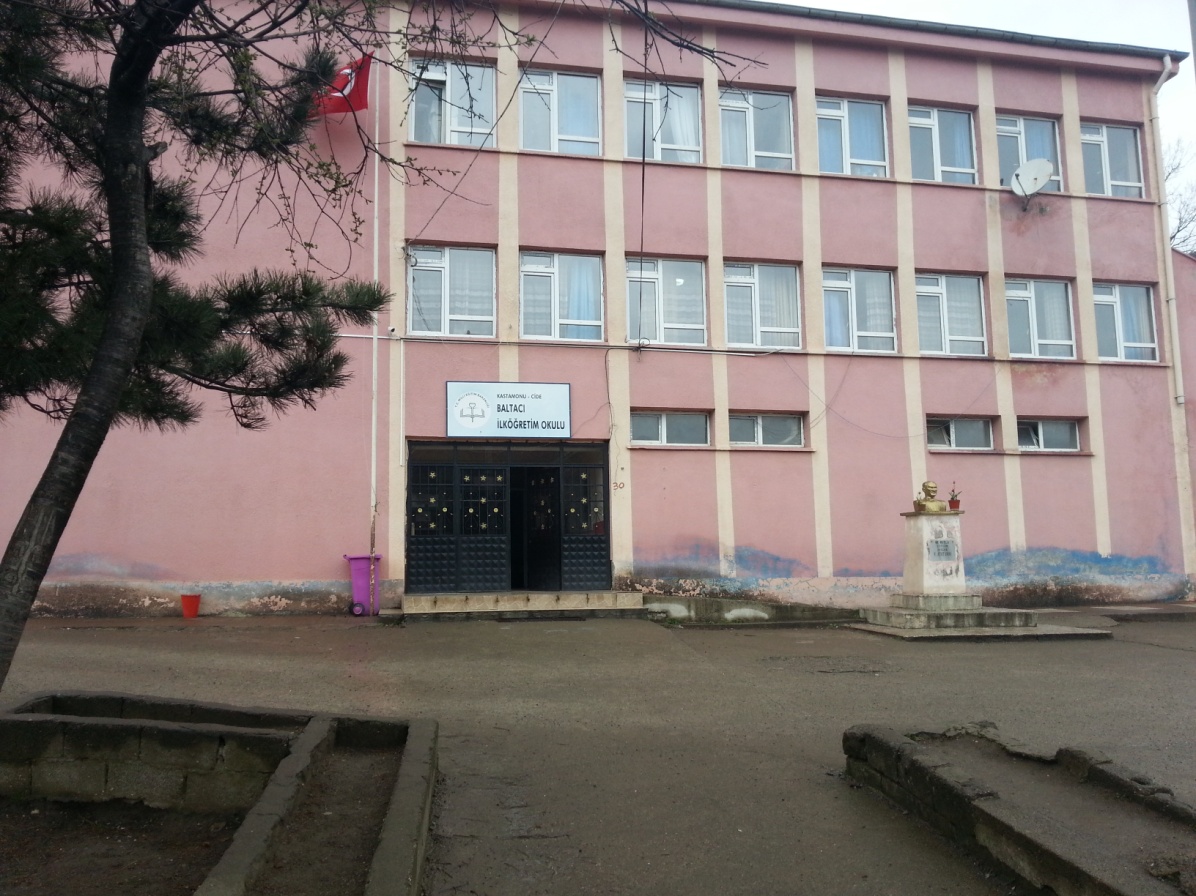 Baltacı İlkokulu Müdürlüğü2019 - 2023STRATEJİK PLANI 
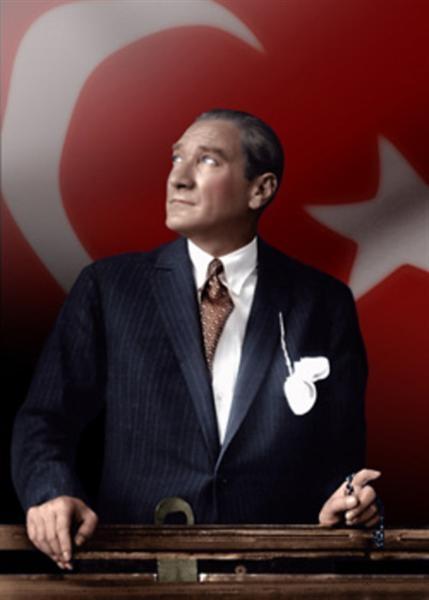  “Çalışmadan, yorulmadan, üretmeden, rahat yaşamak isteyen toplumlar, önce haysiyetlerini, sonra hürriyetlerini ve daha sonra da istiklal ve istikballerini kaybederler”.                                  Mustafa Kemal ATATÜRK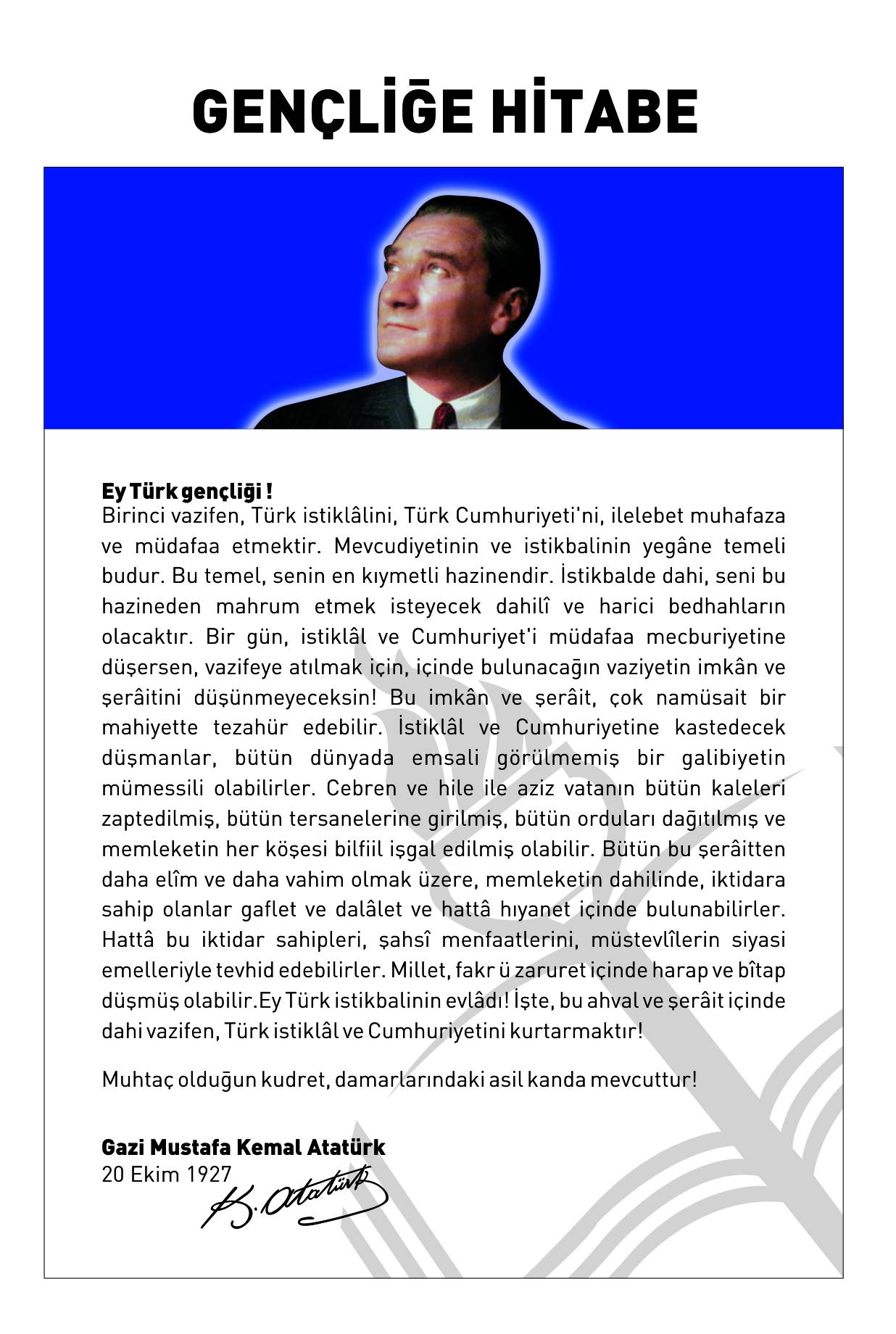 STRATEJİK PLANIN AMACISTRATEJİK PLANIN KAPSAMIMAÇSTRATEJİK PLANIN YASAL DAYANAKLARISTRATEJİK PLAN ÜST KURULU VE STRATEJİK PLAN EKİBİÇALIŞMA TAKVİMİ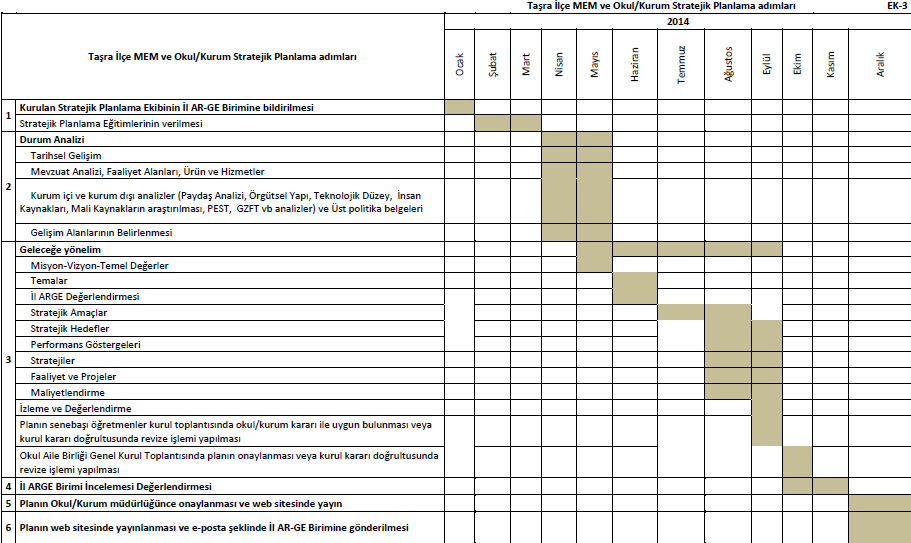 2.1. TARİHİ GELİŞİMYASAL YÜKÜMLÜLÜKLER VE MEVZUAT ANALİZİÜst Politika BelgeleriFAALİYET ALANLARI İLE ÜRÜN VE HİZMETLERBALTACI İLKOKULU ÜRÜN/HİZMET LİSTESİ.OKUL/KURUM FAALİYET ALANLARIPAYDAŞ ANALİZİPaydaş Analizi MatrisiPAYDAŞ ANALİZİOkulumuzun hizmetleri ile ilgisi olan, kurumdan doğrudan veya dolaylı, olumlu ya da olumsuz yönde etkilenen veya kurumu etkileyen kişi, grup veya diğer kurumların listesi yapılarak, bunlar iç paydaş, dış paydaş şeklinde sınıflandırılmıştır. Okulumuzda öğrencilere, velilere ve çalışanlara yönelik olarak memnuniyet anketleri ve stratejik planlama anketi, yine okulumuzdan doğrudan ya da dolaylı olarak etkilenen dış paydaşlarımıza paydaş görüş anketleri düzenlenmiş böylece paydaşlarımızın kurumumuz hakkındaki görüşleri bilimsel yöntemlerle belirlenmiş ve okulumuzdan beklentileri tespit edilmiştir.Bu anketlerden yola çıkarak okulumuzun güçlü ve zayıf yönleri, fırsatlar ve tehditlerimiz tespit edilmiştir. Bunlardan yola çıkarak eğitim-öğretim kalitesini artırmak amacıyla stratejik amaçlar, bu stratejik amaca ulaştıracak hedefler ve faaliyetler stratejik planlama ekibi tarafından belirlenmiştir. Bu belirlenen stratejik amaç hedef ve faaliyetler kurumumuza etki-önem derecesine göre sıralanmıştır. 2.4.
)GZFT ANALİZİİZİi  ÜN VE HİZMETLER       Yöntemler1. İç Paydaşlarİç paydaşlar, kurumdan etkilenen veya etkileyen kuruluş içindeki kişi, grup veya ilgili/bağlı kuruluşlardır. Eğitimde ise “iç paydaşlar” kavramının özel bir konumu vardır. Bu nedenle her sınıf ve düzeyde görev yapan eğitimciler ve öğrenciler bir sonraki eğitim sürecinin iç paydaşı konumundadır.1.Kurum Yöneticileri: Kurumlardaki yöneticilerdir.2.Öğretmenler: Kurumdaki öğretmenler ve eğitim çalışanlarıdır.3. Öğrenciler: Hizmetin sunulduğu paydaşlardır.4.Okul-Aile birlikleri: Okulun tedarikçisi konumunda olup, okulun lojistik yönden destekçisi ve işleticisidirler.5.Memurlar ve diğer çalışanlar: Kurumlardaki yönetici ve öğretmenler dışındaki çalışanlardır.6.Kantin İşletmesi: Kantin personelidir. 2.4.2. Dış PaydaşlarKurumun faaliyetlerinden etkilenen veya etkileyen Cide Çok Programlı Lisesi dışındaki kişi, grup, kurum ve kuruluşlardır. Ayrıca Cide Çok Programlı Lisesi’nin faaliyet alanlarını kullanan veya bunlardan yararlanan kişi, grup, kurum ve kuruluşlardır. Öğrencilerimizi eğitim hizmeti sürecinin “sosyal ürünleri” olarak düşündüğümüzde iş dünyası ve en genelde sorumlu birer yurttaş olarak yetiştirdiğimiz öğrencilerimizin içinde yer aldığı toplum da dış paydaş olarak algılanmaktadır.1. Milli Eğitim Bakanlığı: Milli eğitim politikaları en üst düzeyde Bakanlıkta üretilmektedir, genel bütçe merkezden alınmaktadır, hesap verilecek makamdır.2.a-Valilik: Kurumun üstü konumunda olup, hesap verilecek makamdır.   b-İlçe Kaymakamlıkları: İlçe milli eğitimler için üst makamdır. Verilen emirler kaymakamlıklar aracılığı ile iletilir3. Yerel Yönetimler: Eğitim hizmetinin lojistik destekçileri olmaları beklenir.4.Müdürlük Yönetici ve Çalışanları: İl-ilçe milli eğitim müdürü, müdür yardımcıları ve şube müdürleri. İl-ilçe milli eğitim çalışanları, memurlarıdır.5. Devletin diğer bağlı kurumları(Muhtarlık-Emniyet-Jandarma-Sağlık kuruluşları): Genelde tedarikçi pozisyonunda, kuruma karşılıklı katkı sağlayan kurumlardır.6.Diğer Eğitim Kurumları: Göz önüne alınması gereken önemli bir gruptur. Sürekli iletişim ve bilgi akışı içinde olunması gerekir.6.Öğrenci Velileri: Okullara maddî ve manevî destek sağlayabilme kapasitesi vardır. Aynı zamanda uyumlu işbirliği içinde olunması gereken kesimdir.2.4.3. Paydaş GörüşleriCide Çok Programlı Lisesi’nin faaliyet alanlarını kullanan veya bunlardan yararlanan kişi, grup, kurum ve kuruluşların görüşleri alınmış ve birleştirilmiştir. Paydaş görüşleri aşağıdaki gibidir;Okulumuzda düzenlenen sosyal ve kültürel etkinlikler çeşitlendirilmeli ve etkinlik sayısı artırılmalıdır.Öğretmen-öğrenci-veli iletişimi ön planda tutulmalıdır.Okul kütüphanesi zenginleştirilmelidir.Okul alanında sportif aktivitelerin yapılacağı alanlar düzenlenmelidir.Eğitici kulüp faaliyetleri çeşitlendirilmelidir.Başarılı öğrencilerin performansları ödüllendirilmelidir.Öğretmenlerin motivasyonlarını artırmak için sosyal ve kültürel faaliyetler düzenlenmelidir.Okulun teknolojik(etkileşimli tahta…) ve laboratuar donanımı sağlanmalıdır.Veli etkileşimi ve iletişimi artırılarak velilerin okula daha sık gelmesi sağlanmalıdır.Okulun tanıtımı dergi, gazete, internet gibi yayınlarla desteklenmelidir.Öğrencilerin meslek seçimine yardımcı olmak için mesleklerin tanıtımıyla ilgili konferans ve seminer düzenlenmelidir. KURUM İÇİ ANALİZÖrgütsel Yapı:Okul/Kurumlarda Oluşturulan Komisyon ve Kurullar:       İnsan KaynaklarıKURUM YÖNETİCİ VE İDARİ PERSONELE İLİŞKİN BİLGİLER2019 Yılı Kurumdaki Mevcut Yönetici Sayısı:Kurum Yöneticilerinin Eğitim Durumu:Kurum Yöneticilerinin Yaş İtibari ile Dağılımı:İdari Personelin Hizmet Süresine İlişkin Bilgiler:İdari Personelin Kurumda Çalıştığı Süre TablosuÖĞRETMENLERE İLİŞKİN BİLGİLER2019  Yılı Kurumdaki Mevcut Öğretmen Sayısı:Öğretmenlerin Yaş İtibari ile Dağılımı:Öğretmenlerin Hizmet Süreleri:Öğretmenin/Personelin Kurumda Çalıştığı SüreDESTEK PERSONELE (HİZMETLİ- MEMUR) İLİŞKİN BİLGİLER:2019 Yılı Kurumdaki Mevcut Hizmetli/ Memur Sayısı:Okul/Kurum Rehberlik Hizmetleri Teknolojik Düzey :    Okulumuz teknolojik olarak orta düzeydedir. Okulumuzda tüm sınıflarımızda ve çok amaçlı salonda olmak üzere topla 6 adet projeksiyon ve aktif olarak kullanılan 16 bilgisayar vardır. İnternet bağlantısı bulunan 1 adet bilgisayar mevcuttur. 2 adet fatih projesi kapsamında verilen yazıcı ve fotokopi makinesi vardır. Sınıflarda ve bilgisayar salonunda internet sorunumuz vardır. 5 adet aktif çalışan kameramız bulunmakta okul içerisinde 2. Ve 3. Katlar için toplam 2 adet kameraya ihtiyacımız vardır.           Okul/Kurumun Fiziki Altyapısı:  Mali KaynaklarOkulun Mali Kaynak TablosuOkul/Kurum Gelir-Gider Tablosu:      Karşılaştırmalı Öğretmen/Öğrenci Durumu (2019-2020)Yerleşim Alanı ve Derslikler2.5.2. Kurum Dışı Analiz2.5.3. GZTF ANALİZİGZFT TABLOLARI2.5.4. GELİŞİM / SORUN ALANLARI3. BÖLÜMGELECEĞE YÖNELİM3.4. Stratejik Plan Genel Tablosu 3.5. TEMA 1: EĞİTİM VE ÖĞRETİMDE KALİTETEMA 2: KURUMSAL KAPASİTE3.7. TEMA 3: ERİŞİM4.1. Hedeflerin MaliyetlendirilmesiSTRATEJİK PLAN MALİYET TABLOSU5. İZLEME VE DEĞERLENDİRME  5.1. İzleme RaporuPlan dönemi içerisinde ve her yılın sonunda okul/kurumumuz stratejik planı uyarınca yürütülen faaliyetlerimizi, önceden belirttiğimiz performans göstergelerine göre hedef ve gerçekleşme durumu ile varsa meydana gelen sapmaların nedenlerini açıkladığımız, okulumuz/kurumumuz hakkında genel ve mali bilgileri içeren izleme ve değerlendirme raporu hazırlanacaktır.BALTACI  İLKOKULUFAALİYET İZLEME VE DEĞERLENDİRME RAPORU5.2. Faaliyet RaporuOkul/Kurumların stratejik plan kapsamında yürüttükleri faaliyetler ile ilgili yıllık bazda hazırladıkları rapordur. Plan dönemi sonuna kadar her yılın sonunda hazırlanır. İlk rapor 2020 yılı Aralık ayı sonunda hazırlanacak olup, plan dönemi sonuna kadar her yılın sonunda düzenlenecektir.STRATEJİK PLAN ÜST KURULU İMZA SİRKÜSÜİÇİNDEKİLERSAYFA NOSUNUŞ6GİRİŞ8BÖLÜM: STRATEJİK PLAN HAZIRLIK PROGRAMI Amaç10 Kapsam10 Yasal Dayanak10 Üst Kurul ve Stratejik Plan Ekibi11 Çalışma Takvimi12BÖLÜM: DURUM ANALİZİ Tarihi Gelişim15 Yasal Yükümlülükler ve Mevzuat Analizi 16 Faaliyet Alanları ile Ürün ve Hizmetler17 Paydaş Analizi19 Kurum İçi ve Kurum Dışı Analiz 22Kurum İçi Analiz22Kurum Dışı Analiz31GZFT Analizi32Gelişim/Sorun alanları34BÖLÜM: GELECEĞE YÖNELİM Misyon 36 Vizyon 36 Temel Değerler ve İlkeler36 Stratejik Plan Genel Tablosu37 TEMA 1: KALİTE38 TEMA 2: KAPASİTE43 TEMA 3: ERİŞİM46Eylem Planları47BÖLÜM: MALİYETLENDİRME Hedeflerin Maliyetlendirilmesi54BÖLÜM: İZLEME ve DEĞERLENDİRME  İzleme Raporu56 Faaliyet Raporu581. BÖLÜMSTRATEJİK PLAN 
HAZIRLIK PROGRAMI             Bu stratejik plan, Baltacı İlkokulu’nun mevcut durum analizi değerlendirmeleri doğrultusunda, 2015–2019 yıllarında geliştireceği amaç, hedef ve stratejileri kapsamaktadır.SIRA NO                     DAYANAĞIN ADI15018 yılı Kamu Mali Yönetimi ve Kontrol Kanunu2Milli Eğitim Bakanlığı Strateji Geliştirme Başkanlığının 2013/26 Nolu Genelgesi3Milli Eğitim Bakanlığı 2019-2023 Stratejik Plan Hazırlık Programı4Yüksek Planlama Kurulu Kararları52023 Eğitim HedefleriSTRATEJİK PLAN ÜST KURULUSTRATEJİK PLAN ÜST KURULUSTRATEJİK PLAN ÜST KURULUSIRA NOADI SOYADI                      GÖREVİ1TEMEL GEZMİŞMÜDÜR2Nazlı Sıla YERLİYURTOKUL ÖNCESİ ÖĞRETMENİ3Erol AKKURTSINIF ÖĞRETMENİ4Özge TOSUNSINIF ÖĞRETMENİ5ERSİN GÖKOKUL AİLE BİRLİĞİ BAŞKANI6YAVUZ SÜZENOKUL AİLE BİRLİĞİ YÖNETİM KURULU ÜYESİSTRATEJİK PLANLAMA EKİBİSTRATEJİK PLANLAMA EKİBİSTRATEJİK PLANLAMA EKİBİSIRA NOADI SOYADI                      GÖREVİ1TEMEL GEZMİŞMÜDÜR2Nazlı Sıla YERLİYURTOKUL ÖNCESİ ÖĞRETMENİ3Erol AKKURTSINIF ÖĞRETMENİ4Özge TOSUNSINIF ÖĞRETMENİ5ERSİN GÖKOKUL AİLE BİRLİĞİ BAŞKANI6YAVUZ SÜZENOKUL AİLE BİRLİĞİ YÖNETİM KURULU ÜYESİ2. BÖLÜMDURUM ANALİZİ    KANUN    KANUN    KANUN    KANUNTarihSayıNoAdı23/07/196512056657Devlet Memurları Kanunu24/10/2003252694982Bilgi Edinme Hakkı KanunuYÖNETMELİKYÖNETMELİKYÖNETMELİKYayımlandığı Resmi Gazete/Tebliğler DergisiYayımlandığı Resmi Gazete/Tebliğler DergisiAdıTarihSayıAdı12/10/201328793 Milli Eğitim Bakanlığı Personelinin Görevde Yükselme, Unvan Değişikliği ve Yer Değiştirme Suretiyle Atanması Hakkında YönetmelikYÖNERGEYÖNERGEYÖNERGEYayınYayınAdıTarihSayıAdı25/10/20133087071 Milli Eğitim Bakanlığı Ortaöğretim Kurumlarına Geçiş YönergesiSIRA NO                     REFERANS KAYNAĞININ ADI110. Kalkınma Planı 2TÜBİTAK Vizyon 2023 Eğitim ve İnsan Kaynakları Sonuç Raporu ve Strateji Belgesi35018 yılı Kamu Mali Yönetimi ve Kontrol Kanunu4Kamu İdarelerinde Stratejik Planlamaya İlişkin Usul ve Esaslar Hakkında Yönetmelik5Kamu İdareleri İçin Stratejik Planlama Kılavuzu 2. Sürüm6Hükümet Programı7Milli Eğitim Bakanlığı Strateji Geliştirme Başkanlığının 2013/26 no’lu Genelgesi8Milli Eğitim Bakanlığı 2019-2023 Stratejik Plan Hazırlık Programı9Milli Eğitim Bakanlığı Stratejik Planı10Kastamonu İl Milli Eğitim Müdürlüğü 2019-2023 Stratejik Planı11Cide İlçe Milli Eğitim Müdürlüğü 2019-2023 Stratejik PlanıÖğrenci Rehberlik hizmetleriDerece –TerfiÖğretmen Rehberlik HizmetleriHizmet içi EğitimVeli Rehberlik HizmetleriÖzlük HaklarıÖğrenci kayıt, kabul ve devam işleriMüfredatın İşlenmesiSınav işleriSınıf Geçme İşleriRehberlikÖğrenci Davranışlarının DeğerlendirilmesiÖğrenim Belgesi Düzenleme işleriÖğrenci Sağlığı ve güvenliği eğitimleriKulüp ÇalışmalarıOkul-Çevre İlişkileriToplum HizmetleriFAALİYET ALANI: EĞİTİMFAALİYET ALANI: YÖNETİMHizmet–1 Rehberlik HizmetleriVeli    Öğrenci   ÖğretmenHizmet–1 Öğrenci işleri hizmetiÖğrenci kayıt,kabul,devamBaşarı değerlendirmesiSınav işleriSınıf geçme işleriRehberlikÖğrenci Davranışlarının değerlendirilmesiÖğrenim belgesi düzenleme işleri.Hizmet–2 Sosyal-Kültürel Etkinlikler Öğrenci sağlığı ve güvenliği eğitimleriKulüp çalışmalarıOkul-Çevre ilişkileriToplum HizmetleriHizmet–2 Öğretmen işleri hizmetiDerece/kademe terfi    Hizmet içi eğitim     Özlük haklarıFAALİYET ALANI: ÖĞRETİMHizmet–1 Müfredatın işlenmesiMüfredatın işlenmesiİç PaydaşlarDış PaydaşlarOkul YönetimiKaymakamlıkÖğretmenlerİlçe Milli Eğitim MüdürlüğüÖğrencilerMuhtarOkul Aile BirliğiSağlık OcağıDiğer Eğitim KurumlarıVelilerPAYDAŞLARİÇ PAYDAŞDIŞ PAYDAŞHİZMET ALANNEDEN PAYDAŞPaydaşın Kurum Faaliyetlerini Etkileme DerecesiPaydaşın Taleplerine Verilen ÖnemSonuçPAYDAŞLARİÇ PAYDAŞDIŞ PAYDAŞHİZMET ALANNEDEN PAYDAŞTam  5" "Çok  4", "Orta  3", "Az  2", "Hiç  1"Tam  5" "Çok  4", "Orta  3", "Az  2", "Hiç  1"SonuçPAYDAŞLARİÇ PAYDAŞDIŞ PAYDAŞHİZMET ALANNEDEN PAYDAŞ1,2,3 İzle
4,5 Bilgilendir1,2,3 Gözet4,5 Birlikte Çalış Sonuçİlçe Milli Eğitim Müdürlüğü XAmaçlarımıza Ulaşmada Destek İçin İş birliği İçinde Olmamız Gereken Kurum 55Bilgilendir, Birlikte çalış Veliler XXDoğrudan ve Dolaylı Hizmet Alan 44Bilgilendir, Birlikte çalışOkul-Aile Birliği XXAmaçlarımıza Ulaşmada Destek İçin İş birliği İçinde Olmamız Gereken Kurum55Bilgilendir, Birlikte çalış Öğrenciler XXVaroluş sebebimiz 55Bilgilendir, Birlikte Çalış KöyMuhtarı XAmaçlarımıza Ulaşmada Destek İçin İş birliği İçinde Olmamız Gereken Kurum12İzle, Gözet Sağlık Ocağı XAmaçlarımıza Ulaşmada Destek İçin İş birliği İçinde Olmamız Gereken Kurum34İzle, Birlikte Çalış S.N.Kurul/Komisyon AdıGörevleri1Zümre Öğretmenler KuruluEğitim-öğretimin eşgüdüm içinde yürütülmesi, eğitim-öğretim süresinde karşılaşılan güçlükler vb. ile ilgili görüş alışverişinde bulunmak2Okul-Aile Birliği KuruluEğitim-öğretimi geliştirici faaliyetleri desteklemek Okul ve veliler ile iletişimi sağlamak. Okul adına alınan kararlarda velileri temsil etmek. vs.Sıra
NoGöreviErkekKadınToplam1Müdür V.1-12Müdür Yrd.---Eğitim Düzeyi2019 Yılı İtibari İleEğitim DüzeyiKişi SayısıÖn Lisans-Lisans1Yüksek Lisans-TOPLAM 1Yaş Düzeyleri……… Yılı İtibari İle……… Yılı İtibari İle……… Yılı İtibari İleYaş DüzeyleriErkek Kadın TOPLAM 20-30---30-401-140-50---50+...---TOPLAM1-1Hizmet SüreleriErkekKadınTOPLAM1-3 Yıl---4-6 Yıl---7-10 Yıl1-111-15 Yıl---16-20 Yıl---21+ Yıl---TOPLAM1-1Kurumda Çalıştığı Süre2019 Yılı İtibariyle 2019 Yılı İtibariyle 2019 Yılı İtibariyle Kurumda Çalıştığı SüreErkekKadın Toplam 0-1---2-41-15-8---8 ve üzeri---TOPLAM1-1Sıra
NoBranşıErkekKadınToplam1Sınıf Öğretmeni(Kadrolu)1122Sınıf Öğretmeni( Ücretli Öğretmen )1123Okul Öncesi Öğretmeni-1145678910111213TOPLAMTOPLAM235Yaş DüzeyleriErkek Kadın Toplam20-3013430-40---40-501-150+...---TOPLAM235Hizmet SüreleriKişi Sayısı1-3 Yıl44-6 Yıl-7-10 Yıl-11-15 Yıl-16-20 Yıl121+... üzeri-TOPLAM5Kurumda Çalıştığı Süre2019  Yılı İtibariyle 2019  Yılı İtibariyle 2019  Yılı İtibariyle Kurumda Çalıştığı SüreErkek Kadın Toplam 0-11342-41--5-8---8 ve üzeri---Toplam 235Sıra 
NoGöreviErkekKadınEğitim DurumuHizmet YılıToplam1696 KHK Kapsamında1-Ortaokul312Hizmetli-1Lise113Sözleşmeli İşçi-----4Sigortalı İşçi-----TOPLAMTOPLAM112Mevcut KapasiteMevcut KapasiteMevcut KapasiteMevcut KapasiteMevcut Kapasite Kullanımı ve PerformansMevcut Kapasite Kullanımı ve PerformansMevcut Kapasite Kullanımı ve PerformansMevcut Kapasite Kullanımı ve PerformansMevcut Kapasite Kullanımı ve PerformansMevcut Kapasite Kullanımı ve PerformansPsikolojik Danışman Norm SayısıGörev Yapan Psikolojik Danışman Sayısıİhtiyaç Duyulan Psikolojik Danışman SayısıGörüşme Odası SayısıDanışmanlık Hizmeti AlanDanışmanlık Hizmeti AlanDanışmanlık Hizmeti AlanRehberlik Hizmetleri İle İlgili Düzenlenen Eğitim/Paylaşım Toplantısı vb. Faaliyet SayısıRehberlik Hizmetleri İle İlgili Düzenlenen Eğitim/Paylaşım Toplantısı vb. Faaliyet SayısıRehberlik Hizmetleri İle İlgili Düzenlenen Eğitim/Paylaşım Toplantısı vb. Faaliyet SayısıPsikolojik Danışman Norm SayısıGörev Yapan Psikolojik Danışman Sayısıİhtiyaç Duyulan Psikolojik Danışman SayısıGörüşme Odası SayısıÖğrenci SayısıÖğretmen SayısıVeli SayısıÖğretmenlere YönelikÖğrencilere YönelikVelilere Yönelik--1----1--Fiziki MekânVarYokAdediİhtiyaçÖğretmen Çalışma OdasıXEkipman OdasıXKütüphaneX1Rehberlik ServisiX1Resim OdasıXMüzik OdasıXÇok Amaçlı SalonX1Ev Ekonomisi OdasıXİş ve Teknik AtölyesiXBilgisayar laboratuarıX1YemekhaneX1Spor SalonuX1OtoparkXSpor AlanlarıX1KantinX1Fen Bilgisi Laboratuarı XAtölyelerXBölümlere Ait DepoXBölüm LaboratuarlarıXMüdür OdasıX1Öğretmenler OdasıX1Teknisyen OdasıXBölüm DersliğiXArşivX1Kaynaklar201820192020202120222023Genel Bütçe 000000Özel Bütçe000000Okul Aile Birliği 71370450075010001000Kira Gelirleri 000000Döner Sermaye 000000Vakıf ve Dernekler 000000Dış Kaynak veya Projeler 000000Okul Kooperatifi 481146250250300300Bağışlar1600300300400500Diğer 000000TOPLAM 13548501050130017001800YILLAR201820182019201920202020Harcama kalemleriGelirGiderGelirGiderGelirGiderTemizlik150500500Küçük onarım00500Bilgisayar harcamaları000Büro makineleri harcamaları000Telefon000Yemek000Sosyal faaliyetler000Kırtasiye100250330Vergi harç vs000 …………..GENEL2507501330ÖĞRETMENÖĞRENCİÖĞRENCİÖĞRENCİOKULToplam Öğretmen SayısıÖğrenci SayısıÖğrenci SayısıToplam Öğrenci SayısıÖğretmen Başına Düşen Öğrenci SayısıToplam Öğretmen SayısıKızErkekToplam Öğrenci SayısıÖğretmen Başına Düşen Öğrenci Sayısı5575110822Öğrenci Sayısına İlişkin Bilgiler Öğrenci Sayısına İlişkin Bilgiler Öğrenci Sayısına İlişkin Bilgiler Öğrenci Sayısına İlişkin Bilgiler Öğrenci Sayısına İlişkin Bilgiler Öğrenci Sayısına İlişkin Bilgiler Öğrenci Sayısına İlişkin Bilgiler 201720172018201820192019KızErkekKızErkekKızErkekÖğrenci Sayısı483754425751Toplam Öğrenci Sayısı85859696108108Yıllara Göre Ortalama Sınıf MevcutlarıYıllara Göre Ortalama Sınıf MevcutlarıYıllara Göre Ortalama Sınıf MevcutlarıYıllara Göre Öğretmen Başına Düşen Öğrenci SayısıYıllara Göre Öğretmen Başına Düşen Öğrenci SayısıYıllara Göre Öğretmen Başına Düşen Öğrenci Sayısı201720182019201720182019171922171922YerleşimYerleşimYerleşimToplam Alan (m2)Bina Alanı (m2)Bahçe alanı (m2)1069969100Sosyal AlanlarSosyal AlanlarSosyal AlanlarTesisin adıKapasitesi (Kişi Sayısı)AlanıYemekhane5090m2Toplantı Salonu100120m2Konferans Salonu100120m2Seminer Salonu100120m2Spor TesisleriSpor TesisleriSpor TesisleriTesisin adıKapasitesi (Kişi Sayısı)Alanı Basketbol AlanıXX Futbol SahasıXX Kapalı Spor SalonuXX DiğerXXGüçlü YönlerGüçlü Yönler1. Tema: KaliteOkul vizyonunun ve misyonunun belirlenmiş olması1. Tema: KaliteGenç ve istekli öğretim kadrosunun olması1. Tema: KaliteKurum içi iletişim kanallarının açık olması1. Tema: KaliteKendini geliştiren, gelişime açık ve teknolojiyi kullanan öğretmenin  olması1. Tema: KaliteKurum kültürünün oluşturulmuş olması2. Tema: KapasiteSınıf mevcutlarının uygun olması2. Tema: KapasiteÇok amaçlı salonun olması2. Tema: KapasiteTiyatro Salonunun olması2. Tema: KapasiteKütüphanenin olması3. Tema: ErişimOkul yönetimi ve Öğretmenlerin iletişime açık olması3. Tema: ErişimBağlı okul ve kurumlarla yürütülen güçlü iş birliği ve koordinasyon3. Tema: ErişimDiğer kurumlarla kurulan etkili iletişim3. Tema: ErişimEğitim çalışanlarının değişime ve yeniliğe açık olmasıZayıf YönlerZayıf Yönler1. Tema: KaliteAna sınıfının olmaması.1. Tema: KaliteOkulun gelirinin olmaması1. Tema: KaliteVelilerin okul ile iletişiminin az olması.1. Tema: KaliteVelilerin yapılan toplantılara katılımının azlığı2. Tema: KapasiteÖğrencilerin, eğitim-öğretim ile ilgili ihtiyaçlarını karşılayabilecekleri alanlara uzak olması2. Tema: KapasiteSosyal kültürel faaliyetlerin az olması2. Tema: KapasiteOkuldaki bilgisayar ve projeksiyon sayısının yetersiz olması2. Tema: KapasiteOkulda çalışan kadrolu öğretmen sayısının yetersizliği3. Tema: ErişimEtkili iletişim kurulma ihtimali olan kurumlara olan uzaklık3. Tema: ErişimEğitim çalışanlarının her yıl değişmesi3. Tema: ErişimÇalışan personelin sürekliliğinin sağlanamaması3. Tema: ErişimFırsatlarFırsatlar1. Tema: Kaliteİnternet bağlantısının olması1. Tema: KaliteOkulun şehir gürültüsünden uzak bir yerleşkede bulunması1. Tema: KaliteFiziki alanların geliştirmeye açık olması1. Tema: KaliteDiğer okul ve kurumlarla iletişimin güçlü olması2. Tema: KapasiteÖğrenci yemekhanesi2. Tema: KapasiteOkul kütüphanesi2. Tema: KapasiteOkul kantini2. Tema: KapasiteOkul bahçesinin geniş olması3. Tema: ErişimOkulun köyün merkezinde bulunması3. Tema: ErişimÖğretmenlerin genç ve dinamik olması3. Tema: ErişimVeli- okul iş birliği3. Tema: ErişimYapıcı ve eleştirel  yaklaşımlara açık olmaTehditlerTehditler1. Tema: KaliteVelilerin ekonomik durumunun düşük olması1. Tema: KaliteKöyün göç vermesi.1. Tema: KaliteVelilerin eğitim düzeylerinin düşük olması2. Tema: KapasiteOkulumuzun bağımsız bir bütçesinin olmaması2. Tema: KapasiteTeknolojinin olumsuz kullanıma müsait olması ve kontrol altına alınmasının zor olması2. Tema: KapasiteBölgeler ve okul türleri arasındaki başarı düzeyi farklılıklarının azaltılamaması3. Tema: ErişimÖğrencilerin ders dışı destek alma oranlarının düşük olması3. Tema: ErişimOkulumuzun taşıma merkezli bir okul olması3. Tema: ErişimOkulumuzun bulunduğu coğrafyanın zorlu koşullarıBaltacı   Okulu Temalar Bazında Gelişim/Sorun AlanlarıBaltacı   Okulu Temalar Bazında Gelişim/Sorun Alanları1. Tema: KaliteOkul- Veli arasında sağlıklı bir iletişimin kurulamaması1. Tema: KaliteOkulumuzun yaptığı veli toplantılarına katılımın yetersiz olması1. Tema: KaliteVelilerin ekonomik durumunun düşük olması1. Tema: KaliteKöyün göç vermesi.1. Tema: KaliteVelilerin eğitim düzeylerinin düşük olması1. Tema: KaliteOkulumuzun bağımsız bir bütçesinin olmaması1. Tema: KaliteTeknolojinin olumsuz kullanıma müsait olması ve kontrol altına alınmasının zor olması1. Tema: KaliteBölgeler ve okul türleri arasındaki başarı düzeyi farklılıklarının azaltılamaması2. Tema: KapasiteÖğrencilerin ders dışı destek alma oranlarının düşük olması2. Tema: KapasiteOkulumuzun taşıma merkezli bir okul olması2. Tema: KapasiteOkulumuzun bulunduğu coğrafyanın zorlu koşulları2. Tema: KapasiteAna sınıfının olmaması.2. Tema: KapasiteOkulun gelirinin olmaması2. Tema: KapasiteVelilerin okul ile iletişiminin az olması.2. Tema: KapasiteVelilerin yapılan toplantılara katılımının azlığı2. Tema: KapasiteSosyal kültürel faaliyetlerin az olması2. Tema: KapasiteÖğrencilerin, eğitim-öğretim ile ilgili ihtiyaçlarını karşılayabilecekleri alanlara uzak olması3. Tema: ErişimOkuldaki bilgisayar ve projeksiyon sayısının yetersiz olması3. Tema: ErişimOkulda çalışan kadrolu öğretmen sayısının yetersizliği3. Tema: ErişimEtkili iletişim kurulma ihtimali olan kurumlara olan uzaklık3. Tema: ErişimEğitim çalışanlarının her yıl değişmesi3. Tema: ErişimÇalışan personelin sürekliliğinin sağlanamaması3. Tema: Erişim3. BÖLÜMGELECEĞE YÖNELİM3.1. MİSYON:             Büyük düşünebilen ve bunu hayata geçirme çabasında olan, insanların mutluluğunu hedeflemiş, milli ve manevi kültürünü evrensel değerler içinde koruyup geliştiren, bilgiyi etkili ve verimli kullanabilecek, dünya çapında bireyler yetiştiren bir eğitim kurumu olmaktır.3.2. VİZYON:Tüm paydaşlarıyla çağın gereğine uygun, kamu yararına yönelik ihtiyaç duyulan etkili ve verimli eğitim öğretim hizmeti sunmaktır.3.3. TEMEL DEĞERLER VE İLKELERÖnce insan,Karşılıklı güven ve dürüstlük,Sabırlı, hoşgörülü ve kararlılık,Eğitimde süreklilik anlayışı,Adaletli performans değerlendirme,Bireysel farkları dikkate almak,Kendisiyle ve çevresi ile barışık olmak,Yetkinlik, üretkenlik ve girişimcilik ruhuna sahip olmak,Doğa ve çevreyi koruma bilinci,Sürekli gelişimSorumluluk duygusu ve kendine güven bilincini kazandıracakTEMA 1:  
EĞİTİM VE ÖĞRETİMDE KALİTEAMAÇ 1: Okulumuzda kaliteyi ve öğrencilerin kazanımlarını artırmak.Stratejik Hedef 1.1.Öğrencileri bir üst öğretim kurumuna ve/veya istihdama hazırlayıcı çalışmalar yapmak TEMA 1:  
EĞİTİM VE ÖĞRETİMDE KALİTEAMAÇ 1: Okulumuzda kaliteyi ve öğrencilerin kazanımlarını artırmak.Stratejik Hedef 1.2.Öncelikle kalite ilkesi doğrultusunda özgün projeler geliştirmekTEMA 1:  
EĞİTİM VE ÖĞRETİMDE KALİTEAMAÇ 1: Okulumuzda kaliteyi ve öğrencilerin kazanımlarını artırmak.Stratejik Hedef 1.3.Ders içi etkinliklerde bilgisayar ve projeksiyon cihazı kullanımını arttırmak. TEMA 1:  
EĞİTİM VE ÖĞRETİMDE KALİTEAMAÇ 1: Okulumuzda kaliteyi ve öğrencilerin kazanımlarını artırmak.Stratejik Hedef 1.4.Eğitimde kalite yönetim sistemi çerçevesinde uygulamalar geliştirmekTEMA 1:  
EĞİTİM VE ÖĞRETİMDE KALİTEAMAÇ 1: Okulumuzda kaliteyi ve öğrencilerin kazanımlarını artırmak.Stratejik Hedef 1.5.Öğrencilerin akademik başarılarını artırmak için sosyal, bilimsel ve sportif faaliyetlere katılımlarını sağlamakTEMA 2: KURUMSAL KAPASİTEAMAÇ 2: Beşeri, fiziki, teknolojik ve mali altyapıdan en üst düzeyde verim alarak kurumsal kapasiteyi geliştirmek.Stratejik Hedef 2.1.Kütüphanede bulunan kitap sayısını arttırmakTEMA 2: KURUMSAL KAPASİTEAMAÇ 2: Beşeri, fiziki, teknolojik ve mali altyapıdan en üst düzeyde verim alarak kurumsal kapasiteyi geliştirmek.Stratejik Hedef 2.2.Mali altyapıdan etkin ve verimli bir şekilde yararlanarak kurumsal kapasiteyi geliştirmekTEMA 2: KURUMSAL KAPASİTEAMAÇ 2: Beşeri, fiziki, teknolojik ve mali altyapıdan en üst düzeyde verim alarak kurumsal kapasiteyi geliştirmek.Stratejik Hedef 2.3.Bilgi teknolojilerinden en üst düzeyde yararlanmak TEMA 3:  
EĞİTİM VE ÖĞRETİME ERİŞİMAMAÇ 3: Eğitim öğretim süreçlerine erişimin en üst düzeyde olmasını sağlamakStratejik Hedef 3.1.2023 yılı sonuna kadar okula devamsızlık oranlarını % 5’in altına indirmek TEMA 1:  
EĞİTİM VE ÖĞRETİMDE KALİTETEMA 1:  
EĞİTİM VE ÖĞRETİMDE KALİTETEMA 1:  
EĞİTİM VE ÖĞRETİMDE KALİTETEMA 1:  
EĞİTİM VE ÖĞRETİMDE KALİTETEMA 1:  
EĞİTİM VE ÖĞRETİMDE KALİTETEMA 1:  
EĞİTİM VE ÖĞRETİMDE KALİTETEMA 1:  
EĞİTİM VE ÖĞRETİMDE KALİTESTRATEJİK AMAÇ 1: Okulumuzda kaliteyi ve öğrencilerin kazanımlarını artırmakSTRATEJİK AMAÇ 1: Okulumuzda kaliteyi ve öğrencilerin kazanımlarını artırmakSTRATEJİK AMAÇ 1: Okulumuzda kaliteyi ve öğrencilerin kazanımlarını artırmakSTRATEJİK AMAÇ 1: Okulumuzda kaliteyi ve öğrencilerin kazanımlarını artırmakSTRATEJİK AMAÇ 1: Okulumuzda kaliteyi ve öğrencilerin kazanımlarını artırmakSTRATEJİK AMAÇ 1: Okulumuzda kaliteyi ve öğrencilerin kazanımlarını artırmakSTRATEJİK AMAÇ 1: Okulumuzda kaliteyi ve öğrencilerin kazanımlarını artırmakStratejik Hedef 1.1.Öğrencileri bir üst öğretim kurumuna ve/veya istihdama hazırlayıcı çalışmalar yapmakÖğrencileri bir üst öğretim kurumuna ve/veya istihdama hazırlayıcı çalışmalar yapmakÖğrencileri bir üst öğretim kurumuna ve/veya istihdama hazırlayıcı çalışmalar yapmakÖğrencileri bir üst öğretim kurumuna ve/veya istihdama hazırlayıcı çalışmalar yapmakÖğrencileri bir üst öğretim kurumuna ve/veya istihdama hazırlayıcı çalışmalar yapmakÖğrencileri bir üst öğretim kurumuna ve/veya istihdama hazırlayıcı çalışmalar yapmakPerformans Göstergeleri:Performans Göstergeleri:Performans Göstergeleri:Performans Göstergeleri:Performans Göstergeleri:Performans Göstergeleri:Performans Göstergeleri:201920202021202220231.1.1.Bir Üst kuruma Düzenlenen gezi/gözlem sayısı122331.1.2.Öğrencileri bir üst eğitim kurumuna hazırlayıcı düzenlenen rehberlik faaliyeti sayısı244661.1.3.Öğrencilere tanıtılan Meslek Sayısı1015152020Stratejiler: 
 Stratejiler: 
 Stratejiler: 
 Stratejiler: 
 Stratejiler: 
 Stratejiler: 
 Stratejiler: 
 1.     Bir rehber öğretmen eşliğinde bir üst kurumu tanıtmak öğrencileri psikolojik olarak buna hazırlamak.1.     Bir rehber öğretmen eşliğinde bir üst kurumu tanıtmak öğrencileri psikolojik olarak buna hazırlamak.1.     Bir rehber öğretmen eşliğinde bir üst kurumu tanıtmak öğrencileri psikolojik olarak buna hazırlamak.1.     Bir rehber öğretmen eşliğinde bir üst kurumu tanıtmak öğrencileri psikolojik olarak buna hazırlamak.1.     Bir rehber öğretmen eşliğinde bir üst kurumu tanıtmak öğrencileri psikolojik olarak buna hazırlamak.1.     Bir rehber öğretmen eşliğinde bir üst kurumu tanıtmak öğrencileri psikolojik olarak buna hazırlamak.1.     Bir rehber öğretmen eşliğinde bir üst kurumu tanıtmak öğrencileri psikolojik olarak buna hazırlamak.Bir üst eğitim kurumuna Gezi düzenleyerek kurumu tanıtmak oryantasyon çalışması yapmakBir üst eğitim kurumuna Gezi düzenleyerek kurumu tanıtmak oryantasyon çalışması yapmakBir üst eğitim kurumuna Gezi düzenleyerek kurumu tanıtmak oryantasyon çalışması yapmakBir üst eğitim kurumuna Gezi düzenleyerek kurumu tanıtmak oryantasyon çalışması yapmakBir üst eğitim kurumuna Gezi düzenleyerek kurumu tanıtmak oryantasyon çalışması yapmakBir üst eğitim kurumuna Gezi düzenleyerek kurumu tanıtmak oryantasyon çalışması yapmakBir üst eğitim kurumuna Gezi düzenleyerek kurumu tanıtmak oryantasyon çalışması yapmakGünümüz mesleklerini öğrencilere tanıtarak kendilerine hedef belirlemelerine yardımcı olmak.Günümüz mesleklerini öğrencilere tanıtarak kendilerine hedef belirlemelerine yardımcı olmak.Günümüz mesleklerini öğrencilere tanıtarak kendilerine hedef belirlemelerine yardımcı olmak.Günümüz mesleklerini öğrencilere tanıtarak kendilerine hedef belirlemelerine yardımcı olmak.Günümüz mesleklerini öğrencilere tanıtarak kendilerine hedef belirlemelerine yardımcı olmak.Günümüz mesleklerini öğrencilere tanıtarak kendilerine hedef belirlemelerine yardımcı olmak.Günümüz mesleklerini öğrencilere tanıtarak kendilerine hedef belirlemelerine yardımcı olmak.FAALİYETLER VE PROJELERSorumlu
Birim/Şube/KişiBaşlama veBitiş TarihiMALİYETMALİYETMALİYETMALİYETMALİYETMALİYETFAALİYETLER VE PROJELERSorumlu
Birim/Şube/KişiBaşlama veBitiş Tarihi2019(₺)2020(₺)2021(₺)2022(₺)2023(₺)Toplam(TL)Bir üst eğitim kurumlarına gezi düzenlemekTemel GEZMİŞ Okul Müdürü09.02.2019 12.06.20195055606570300Öğrencileri bir üst eğitim kurumuna hazırlayıcı rehberlik faaliyeti düzenlemekTemel GEZMİŞ Okul Müdürü09.02.2019 12.06.2019------Öğrencilere günümüz mesleklerini tanıtmakTemel GEZMİŞ Okul Müdürü09.02.2019 12.06.2019------TEMA 1:  
EĞİTİM VE ÖĞRETİMDE KALİTETEMA 1:  
EĞİTİM VE ÖĞRETİMDE KALİTETEMA 1:  
EĞİTİM VE ÖĞRETİMDE KALİTETEMA 1:  
EĞİTİM VE ÖĞRETİMDE KALİTETEMA 1:  
EĞİTİM VE ÖĞRETİMDE KALİTETEMA 1:  
EĞİTİM VE ÖĞRETİMDE KALİTETEMA 1:  
EĞİTİM VE ÖĞRETİMDE KALİTESTRATEJİK AMAÇ 1: Okulumuzda kaliteyi ve öğrencilerin kazanımlarını artırmakSTRATEJİK AMAÇ 1: Okulumuzda kaliteyi ve öğrencilerin kazanımlarını artırmakSTRATEJİK AMAÇ 1: Okulumuzda kaliteyi ve öğrencilerin kazanımlarını artırmakSTRATEJİK AMAÇ 1: Okulumuzda kaliteyi ve öğrencilerin kazanımlarını artırmakSTRATEJİK AMAÇ 1: Okulumuzda kaliteyi ve öğrencilerin kazanımlarını artırmakSTRATEJİK AMAÇ 1: Okulumuzda kaliteyi ve öğrencilerin kazanımlarını artırmakSTRATEJİK AMAÇ 1: Okulumuzda kaliteyi ve öğrencilerin kazanımlarını artırmakStratejik Hedef 1.2Öncelikle kalite ilkesi doğrultusunda özgün projeler geliştirmekÖncelikle kalite ilkesi doğrultusunda özgün projeler geliştirmekÖncelikle kalite ilkesi doğrultusunda özgün projeler geliştirmekÖncelikle kalite ilkesi doğrultusunda özgün projeler geliştirmekÖncelikle kalite ilkesi doğrultusunda özgün projeler geliştirmekÖncelikle kalite ilkesi doğrultusunda özgün projeler geliştirmekPerformans Göstergeleri:Performans Göstergeleri:Performans Göstergeleri:Performans Göstergeleri:Performans Göstergeleri:Performans Göstergeleri:Performans Göstergeleri:201920202021202220231.2.1.Öğrencileri yaratıcı düşünmeye teşvik edici olarak izletilen Film, Animasyon sayısı5202030301.2.2.Kütüphanemize Bilim,Teknoloji ve İcat konulu temin edilen kitap sayısı-102020301.1.3.Okulumuz bünyesinde düzenlenen bilim şenliği sayısı-1222Stratejiler: 
 Stratejiler: 
 Stratejiler: 
 Stratejiler: 
 Stratejiler: 
 Stratejiler: 
 Stratejiler: 
 1.     Öğrencilerin hayal güçlerini ve yaratıcı düşünmelerini teşvik edici Film ve Animasyon gösterimleri düzenlemek.1.     Öğrencilerin hayal güçlerini ve yaratıcı düşünmelerini teşvik edici Film ve Animasyon gösterimleri düzenlemek.1.     Öğrencilerin hayal güçlerini ve yaratıcı düşünmelerini teşvik edici Film ve Animasyon gösterimleri düzenlemek.1.     Öğrencilerin hayal güçlerini ve yaratıcı düşünmelerini teşvik edici Film ve Animasyon gösterimleri düzenlemek.1.     Öğrencilerin hayal güçlerini ve yaratıcı düşünmelerini teşvik edici Film ve Animasyon gösterimleri düzenlemek.1.     Öğrencilerin hayal güçlerini ve yaratıcı düşünmelerini teşvik edici Film ve Animasyon gösterimleri düzenlemek.1.     Öğrencilerin hayal güçlerini ve yaratıcı düşünmelerini teşvik edici Film ve Animasyon gösterimleri düzenlemek.2.Kütüphanemize Proje fikirlerine yardımcı olacak Bilim, Teknoloji ve icatlarla ilgili kitaplar kazandırmak2.Kütüphanemize Proje fikirlerine yardımcı olacak Bilim, Teknoloji ve icatlarla ilgili kitaplar kazandırmak2.Kütüphanemize Proje fikirlerine yardımcı olacak Bilim, Teknoloji ve icatlarla ilgili kitaplar kazandırmak2.Kütüphanemize Proje fikirlerine yardımcı olacak Bilim, Teknoloji ve icatlarla ilgili kitaplar kazandırmak2.Kütüphanemize Proje fikirlerine yardımcı olacak Bilim, Teknoloji ve icatlarla ilgili kitaplar kazandırmak2.Kütüphanemize Proje fikirlerine yardımcı olacak Bilim, Teknoloji ve icatlarla ilgili kitaplar kazandırmak2.Kütüphanemize Proje fikirlerine yardımcı olacak Bilim, Teknoloji ve icatlarla ilgili kitaplar kazandırmak3. Her dönem öğrencilerle birlikte  özgün projeler üreterek bilim şenliği düzenlemek.3. Her dönem öğrencilerle birlikte  özgün projeler üreterek bilim şenliği düzenlemek.3. Her dönem öğrencilerle birlikte  özgün projeler üreterek bilim şenliği düzenlemek.3. Her dönem öğrencilerle birlikte  özgün projeler üreterek bilim şenliği düzenlemek.3. Her dönem öğrencilerle birlikte  özgün projeler üreterek bilim şenliği düzenlemek.3. Her dönem öğrencilerle birlikte  özgün projeler üreterek bilim şenliği düzenlemek.3. Her dönem öğrencilerle birlikte  özgün projeler üreterek bilim şenliği düzenlemek.FAALİYETLER VE PROJELERSorumlu
Birim/Şube/KişiBaşlama veBitiş TarihiMALİYETMALİYETMALİYETMALİYETMALİYETMALİYETFAALİYETLER VE PROJELERSorumlu
Birim/Şube/KişiBaşlama veBitiş Tarihi2019(₺)2020(₺)2021(₺)2022(₺)2023(₺)Toplam(TL)Öğrencileri yaratıcı düşünmeye teşvik edici Film, Animasyon gösterimi yapmakOkul Müdürlüğü15.09.2019 12.06.2020------Öğrencilerin hayal güçlerini geliştirecek Bilim,teknik ve icatlarla ilgili kitaplar temin etmek ve okumalarını sağlamakOkul Müdürlüğü15.09.2019 12.06.2020-100100100100400Her dönem en az 1 tane ,okul bünyesinde bilim şenliği düzenlemekOkul Müdürlüğü15.09.2019 12.06.2020-2502503003001100TEMA 1:  
EĞİTİM VE ÖĞRETİMDE KALİTETEMA 1:  
EĞİTİM VE ÖĞRETİMDE KALİTETEMA 1:  
EĞİTİM VE ÖĞRETİMDE KALİTETEMA 1:  
EĞİTİM VE ÖĞRETİMDE KALİTETEMA 1:  
EĞİTİM VE ÖĞRETİMDE KALİTETEMA 1:  
EĞİTİM VE ÖĞRETİMDE KALİTETEMA 1:  
EĞİTİM VE ÖĞRETİMDE KALİTESTRATEJİK AMAÇ 1: Okulumuzda kaliteyi ve öğrencilerin kazanımlarını artırmakSTRATEJİK AMAÇ 1: Okulumuzda kaliteyi ve öğrencilerin kazanımlarını artırmakSTRATEJİK AMAÇ 1: Okulumuzda kaliteyi ve öğrencilerin kazanımlarını artırmakSTRATEJİK AMAÇ 1: Okulumuzda kaliteyi ve öğrencilerin kazanımlarını artırmakSTRATEJİK AMAÇ 1: Okulumuzda kaliteyi ve öğrencilerin kazanımlarını artırmakSTRATEJİK AMAÇ 1: Okulumuzda kaliteyi ve öğrencilerin kazanımlarını artırmakSTRATEJİK AMAÇ 1: Okulumuzda kaliteyi ve öğrencilerin kazanımlarını artırmakStratejik Hedef 1.3Ders içi etkinliklerde bilgisayar ve projeksiyon cihazı kullanımını arttırmakDers içi etkinliklerde bilgisayar ve projeksiyon cihazı kullanımını arttırmakDers içi etkinliklerde bilgisayar ve projeksiyon cihazı kullanımını arttırmakDers içi etkinliklerde bilgisayar ve projeksiyon cihazı kullanımını arttırmakDers içi etkinliklerde bilgisayar ve projeksiyon cihazı kullanımını arttırmakDers içi etkinliklerde bilgisayar ve projeksiyon cihazı kullanımını arttırmakPerformans Göstergeleri:Performans Göstergeleri:Performans Göstergeleri:Performans Göstergeleri:Performans Göstergeleri:Performans Göstergeleri:Performans Göstergeleri:201920202021202220231.3.1.Sınıflara temin edilen projeksiyon sayısı-11111.3.2.Sınıflara temin edilen bilgisayar sayısı -11111.3.3.Yıl boyunca ders içi etkinliklerde bilgisayar ve projeksiyon kullanarak yapılan etkinlik sayısı.4060608080Stratejiler: 
 Stratejiler: 
 Stratejiler: 
 Stratejiler: 
 Stratejiler: 
 Stratejiler: 
 Stratejiler: 
 Okul –Aile birliği, sosyal kültürel fon, kooperatif hesabından faydalanarak bilgisayar ve projeksiyon temin etmek.Okul –Aile birliği, sosyal kültürel fon, kooperatif hesabından faydalanarak bilgisayar ve projeksiyon temin etmek.Okul –Aile birliği, sosyal kültürel fon, kooperatif hesabından faydalanarak bilgisayar ve projeksiyon temin etmek.Okul –Aile birliği, sosyal kültürel fon, kooperatif hesabından faydalanarak bilgisayar ve projeksiyon temin etmek.Okul –Aile birliği, sosyal kültürel fon, kooperatif hesabından faydalanarak bilgisayar ve projeksiyon temin etmek.Okul –Aile birliği, sosyal kültürel fon, kooperatif hesabından faydalanarak bilgisayar ve projeksiyon temin etmek.Okul –Aile birliği, sosyal kültürel fon, kooperatif hesabından faydalanarak bilgisayar ve projeksiyon temin etmek.Ders içi etkinlikleri teknolojiden faydalanarak zenginleştirmek.Ders içi etkinlikleri teknolojiden faydalanarak zenginleştirmek.Ders içi etkinlikleri teknolojiden faydalanarak zenginleştirmek.Ders içi etkinlikleri teknolojiden faydalanarak zenginleştirmek.Ders içi etkinlikleri teknolojiden faydalanarak zenginleştirmek.Ders içi etkinlikleri teknolojiden faydalanarak zenginleştirmek.Ders içi etkinlikleri teknolojiden faydalanarak zenginleştirmek.FAALİYETLER VE PROJELERSorumlu
Birim/Şube/KişiBaşlama veBitiş TarihiMALİYETMALİYETMALİYETMALİYETMALİYETMALİYETFAALİYETLER VE PROJELERSorumlu
Birim/Şube/KişiBaşlama veBitiş Tarihi2019(₺)2020(₺)2021(₺)2022(₺)2023(₺)Toplam(TL)Her sınıfa projeksiyon ve Bilgisayar temin etmekOkul Müdürlüğü09.09.2019 17.06.2020-10001000100010004000Powerpoint, animasyon, çizgi film vb. ders içi etkinliklerle eğitim/öğretimi zenginleştirmek.Okul Müdürlüğü/ Sınıf Öğretmenleri09.09.2019 17.06.2020------TEMA 1:  
EĞİTİM VE ÖĞRETİMDE KALİTETEMA 1:  
EĞİTİM VE ÖĞRETİMDE KALİTETEMA 1:  
EĞİTİM VE ÖĞRETİMDE KALİTETEMA 1:  
EĞİTİM VE ÖĞRETİMDE KALİTETEMA 1:  
EĞİTİM VE ÖĞRETİMDE KALİTETEMA 1:  
EĞİTİM VE ÖĞRETİMDE KALİTETEMA 1:  
EĞİTİM VE ÖĞRETİMDE KALİTESTRATEJİK AMAÇ 1: Okulumuzda kaliteyi ve öğrencilerin kazanımlarını artırmakSTRATEJİK AMAÇ 1: Okulumuzda kaliteyi ve öğrencilerin kazanımlarını artırmakSTRATEJİK AMAÇ 1: Okulumuzda kaliteyi ve öğrencilerin kazanımlarını artırmakSTRATEJİK AMAÇ 1: Okulumuzda kaliteyi ve öğrencilerin kazanımlarını artırmakSTRATEJİK AMAÇ 1: Okulumuzda kaliteyi ve öğrencilerin kazanımlarını artırmakSTRATEJİK AMAÇ 1: Okulumuzda kaliteyi ve öğrencilerin kazanımlarını artırmakSTRATEJİK AMAÇ 1: Okulumuzda kaliteyi ve öğrencilerin kazanımlarını artırmakStratejik Hedef 1.4Eğitimde kalite yönetim sistemi çerçevesinde uygulamalar geliştirmekEğitimde kalite yönetim sistemi çerçevesinde uygulamalar geliştirmekEğitimde kalite yönetim sistemi çerçevesinde uygulamalar geliştirmekEğitimde kalite yönetim sistemi çerçevesinde uygulamalar geliştirmekEğitimde kalite yönetim sistemi çerçevesinde uygulamalar geliştirmekEğitimde kalite yönetim sistemi çerçevesinde uygulamalar geliştirmekPerformans Göstergeleri:Performans Göstergeleri:Performans Göstergeleri:Performans Göstergeleri:Performans Göstergeleri:Performans Göstergeleri:Performans Göstergeleri:201920202021202220231.4.1.Yıl boyunca düzenlenen kitap okuma Haftası/günü etkinlik sayısı20253040401.4.2.Yıl boyunca düzenlenen Şiir, Resim ve Öykü yarışması7101015151.4.3.Başarı gösteren ve diğer öğrencilere örnek olacak şekilde ödüllendirilen öğrenci sayısı2130304040Stratejiler: 
 Stratejiler: 
 Stratejiler: 
 Stratejiler: 
 Stratejiler: 
 Stratejiler: 
 Stratejiler: 
 Kitap okuma etkinliklerini arttırarak çocuklarda kitap okuma alışkanlığını kazandırmak.Kitap okuma etkinliklerini arttırarak çocuklarda kitap okuma alışkanlığını kazandırmak.Kitap okuma etkinliklerini arttırarak çocuklarda kitap okuma alışkanlığını kazandırmak.Kitap okuma etkinliklerini arttırarak çocuklarda kitap okuma alışkanlığını kazandırmak.Kitap okuma etkinliklerini arttırarak çocuklarda kitap okuma alışkanlığını kazandırmak.Kitap okuma etkinliklerini arttırarak çocuklarda kitap okuma alışkanlığını kazandırmak.Kitap okuma etkinliklerini arttırarak çocuklarda kitap okuma alışkanlığını kazandırmak.Şiir, resim ve öykü yarışmaları düzenleyerek çocukları yaratıcı düşünmeye ve üretmeye teşvik etmek.Şiir, resim ve öykü yarışmaları düzenleyerek çocukları yaratıcı düşünmeye ve üretmeye teşvik etmek.Şiir, resim ve öykü yarışmaları düzenleyerek çocukları yaratıcı düşünmeye ve üretmeye teşvik etmek.Şiir, resim ve öykü yarışmaları düzenleyerek çocukları yaratıcı düşünmeye ve üretmeye teşvik etmek.Şiir, resim ve öykü yarışmaları düzenleyerek çocukları yaratıcı düşünmeye ve üretmeye teşvik etmek.Şiir, resim ve öykü yarışmaları düzenleyerek çocukları yaratıcı düşünmeye ve üretmeye teşvik etmek.Şiir, resim ve öykü yarışmaları düzenleyerek çocukları yaratıcı düşünmeye ve üretmeye teşvik etmek.Başarılı öğrencileri örnek olacak şekilde ödüllendirerek diğer öğrencileri başarıya teşvik etmek.Başarılı öğrencileri örnek olacak şekilde ödüllendirerek diğer öğrencileri başarıya teşvik etmek.Başarılı öğrencileri örnek olacak şekilde ödüllendirerek diğer öğrencileri başarıya teşvik etmek.Başarılı öğrencileri örnek olacak şekilde ödüllendirerek diğer öğrencileri başarıya teşvik etmek.Başarılı öğrencileri örnek olacak şekilde ödüllendirerek diğer öğrencileri başarıya teşvik etmek.Başarılı öğrencileri örnek olacak şekilde ödüllendirerek diğer öğrencileri başarıya teşvik etmek.Başarılı öğrencileri örnek olacak şekilde ödüllendirerek diğer öğrencileri başarıya teşvik etmek.FAALİYETLER VE PROJELERSorumlu
Birim/Şube/KişiBaşlama veBitiş TarihiMALİYETMALİYETMALİYETMALİYETMALİYETMALİYETFAALİYETLER VE PROJELERSorumlu
Birim/Şube/KişiBaşlama veBitiş Tarihi2019(₺)2020(₺)2021(₺)2022(₺)2023(₺)Toplam(TL)Kitap okuma alışkanlığı kazandırmak için her ay kitap okuma haftası adı altında etkinlikler düzenlemekOkul Müdürlüğü Öğretmenler09.09.2019 17.06.2020------Şiir, Resim ve Öykü yarışmaları düzenlemekOkul Müdürlüğü Öğretmenler09.09.2019 17.06.2020------Başarı gösteren öğrencileri diğer öğrencilere örnek olacak şekilde ödüllendirmek.Okul Müdürlüğü Öğretmenler09.09.2019 17.06.2020150150150150200800TEMA 1:  
EĞİTİM VE ÖĞRETİMDE KALİTETEMA 1:  
EĞİTİM VE ÖĞRETİMDE KALİTETEMA 1:  
EĞİTİM VE ÖĞRETİMDE KALİTETEMA 1:  
EĞİTİM VE ÖĞRETİMDE KALİTETEMA 1:  
EĞİTİM VE ÖĞRETİMDE KALİTETEMA 1:  
EĞİTİM VE ÖĞRETİMDE KALİTETEMA 1:  
EĞİTİM VE ÖĞRETİMDE KALİTESTRATEJİK AMAÇ 1: Okulumuzda kaliteyi ve öğrencilerin kazanımlarını artırmakSTRATEJİK AMAÇ 1: Okulumuzda kaliteyi ve öğrencilerin kazanımlarını artırmakSTRATEJİK AMAÇ 1: Okulumuzda kaliteyi ve öğrencilerin kazanımlarını artırmakSTRATEJİK AMAÇ 1: Okulumuzda kaliteyi ve öğrencilerin kazanımlarını artırmakSTRATEJİK AMAÇ 1: Okulumuzda kaliteyi ve öğrencilerin kazanımlarını artırmakSTRATEJİK AMAÇ 1: Okulumuzda kaliteyi ve öğrencilerin kazanımlarını artırmakSTRATEJİK AMAÇ 1: Okulumuzda kaliteyi ve öğrencilerin kazanımlarını artırmakStratejik Hedef 1.5Öğrencilerin akademik başarılarını artırmak için sosyal, bilimsel ve sportif faaliyetlere katılımlarını sağlamakÖğrencilerin akademik başarılarını artırmak için sosyal, bilimsel ve sportif faaliyetlere katılımlarını sağlamakÖğrencilerin akademik başarılarını artırmak için sosyal, bilimsel ve sportif faaliyetlere katılımlarını sağlamakÖğrencilerin akademik başarılarını artırmak için sosyal, bilimsel ve sportif faaliyetlere katılımlarını sağlamakÖğrencilerin akademik başarılarını artırmak için sosyal, bilimsel ve sportif faaliyetlere katılımlarını sağlamakÖğrencilerin akademik başarılarını artırmak için sosyal, bilimsel ve sportif faaliyetlere katılımlarını sağlamakPerformans Göstergeleri:Performans Göstergeleri:Performans Göstergeleri:Performans Göstergeleri:Performans Göstergeleri:Performans Göstergeleri:Performans Göstergeleri:201920202021202220231.5.1.Öğrencileri bir üst eğitim kurumuna hazırlayıcı düzenlenen rehberlik faaliyeti sayısı244661.5.2.Öncelikle kalite ilkesi doğrultusunda hazırlanan özgün projeler 011231.5.3.Yıl boyunca ders içi etkinliklerde bilgisayar ve projeksiyon kullanarak yapılan etkinlik sayısı.40606080801.5.4.Eğitimde kalite yönetim sistemi çerçevesinde geliştirilen uygulamalar2468101.5.5Öğrencilerin akademik başarılarını artırmak için  yapılan sosyal, bilimsel ve sportif faaliyetlerin sayısı710101515Stratejiler: 
 Stratejiler: 
 Stratejiler: 
 Stratejiler: 
 Stratejiler: 
 Stratejiler: 
 Stratejiler: 
 1.     Bir rehber öğretmen eşliğinde bir üst kurumu tanıtmak öğrencileri psikolojik olarak buna hazırlamak.1.     Bir rehber öğretmen eşliğinde bir üst kurumu tanıtmak öğrencileri psikolojik olarak buna hazırlamak.1.     Bir rehber öğretmen eşliğinde bir üst kurumu tanıtmak öğrencileri psikolojik olarak buna hazırlamak.1.     Bir rehber öğretmen eşliğinde bir üst kurumu tanıtmak öğrencileri psikolojik olarak buna hazırlamak.1.     Bir rehber öğretmen eşliğinde bir üst kurumu tanıtmak öğrencileri psikolojik olarak buna hazırlamak.1.     Bir rehber öğretmen eşliğinde bir üst kurumu tanıtmak öğrencileri psikolojik olarak buna hazırlamak.1.     Bir rehber öğretmen eşliğinde bir üst kurumu tanıtmak öğrencileri psikolojik olarak buna hazırlamak.Öğrencilerin yaratıcılıklarını geliştirmek için özgün ve orijinal fikirleri projelere dönüştürmek bunları sergilemekÖğrencilerin yaratıcılıklarını geliştirmek için özgün ve orijinal fikirleri projelere dönüştürmek bunları sergilemekÖğrencilerin yaratıcılıklarını geliştirmek için özgün ve orijinal fikirleri projelere dönüştürmek bunları sergilemekÖğrencilerin yaratıcılıklarını geliştirmek için özgün ve orijinal fikirleri projelere dönüştürmek bunları sergilemekÖğrencilerin yaratıcılıklarını geliştirmek için özgün ve orijinal fikirleri projelere dönüştürmek bunları sergilemekÖğrencilerin yaratıcılıklarını geliştirmek için özgün ve orijinal fikirleri projelere dönüştürmek bunları sergilemekÖğrencilerin yaratıcılıklarını geliştirmek için özgün ve orijinal fikirleri projelere dönüştürmek bunları sergilemek Okulun Bilgisayar ve projeksiyon eksiğini tamamlayarak tüm sınıflarda ve tüm derslerde teknolojiden faydalanmak. Okulun Bilgisayar ve projeksiyon eksiğini tamamlayarak tüm sınıflarda ve tüm derslerde teknolojiden faydalanmak. Okulun Bilgisayar ve projeksiyon eksiğini tamamlayarak tüm sınıflarda ve tüm derslerde teknolojiden faydalanmak. Okulun Bilgisayar ve projeksiyon eksiğini tamamlayarak tüm sınıflarda ve tüm derslerde teknolojiden faydalanmak. Okulun Bilgisayar ve projeksiyon eksiğini tamamlayarak tüm sınıflarda ve tüm derslerde teknolojiden faydalanmak. Okulun Bilgisayar ve projeksiyon eksiğini tamamlayarak tüm sınıflarda ve tüm derslerde teknolojiden faydalanmak. Okulun Bilgisayar ve projeksiyon eksiğini tamamlayarak tüm sınıflarda ve tüm derslerde teknolojiden faydalanmak.FAALİYETLER VE PROJELERSorumlu
Birim/Şube/KişiBaşlama veBitiş TarihiMALİYETMALİYETMALİYETMALİYETMALİYETMALİYETFAALİYETLER VE PROJELERSorumlu
Birim/Şube/KişiBaşlama veBitiş Tarihi2019(₺)2020(₺)2021(₺)2022(₺)2023(₺)Toplam(TL)Gezi düzenlemekOkul Müdürlüğü Öğretmenler09.09.2019 17.06.202050050075075010003500Okul takımı oluşturmak ve etkinliklere katılımını sağlamakOkul Müdürlüğü Öğretmenler09.09.2019 17.06.2020100100100100100500Yakın çevrede düzenlenen bilim fuarlarını ziyaret etmekOkul Müdürlüğü Öğretmenler09.09.2019 17.06.20205050507575300TEMA 2:  
KURUMSAL KAPASİTETEMA 2:  
KURUMSAL KAPASİTETEMA 2:  
KURUMSAL KAPASİTETEMA 2:  
KURUMSAL KAPASİTETEMA 2:  
KURUMSAL KAPASİTETEMA 2:  
KURUMSAL KAPASİTETEMA 2:  
KURUMSAL KAPASİTETEMA 2:  
KURUMSAL KAPASİTESTRATEJİK AMAÇ 2: Beşeri, fiziki, teknolojik ve mali altyapıdan en üst düzeyde verim alarak kurumsal kapasiteyi geliştirmekSTRATEJİK AMAÇ 2: Beşeri, fiziki, teknolojik ve mali altyapıdan en üst düzeyde verim alarak kurumsal kapasiteyi geliştirmekSTRATEJİK AMAÇ 2: Beşeri, fiziki, teknolojik ve mali altyapıdan en üst düzeyde verim alarak kurumsal kapasiteyi geliştirmekSTRATEJİK AMAÇ 2: Beşeri, fiziki, teknolojik ve mali altyapıdan en üst düzeyde verim alarak kurumsal kapasiteyi geliştirmekSTRATEJİK AMAÇ 2: Beşeri, fiziki, teknolojik ve mali altyapıdan en üst düzeyde verim alarak kurumsal kapasiteyi geliştirmekSTRATEJİK AMAÇ 2: Beşeri, fiziki, teknolojik ve mali altyapıdan en üst düzeyde verim alarak kurumsal kapasiteyi geliştirmekSTRATEJİK AMAÇ 2: Beşeri, fiziki, teknolojik ve mali altyapıdan en üst düzeyde verim alarak kurumsal kapasiteyi geliştirmekSTRATEJİK AMAÇ 2: Beşeri, fiziki, teknolojik ve mali altyapıdan en üst düzeyde verim alarak kurumsal kapasiteyi geliştirmekStratejik Hedef 2.1.Stratejik Hedef 2.1.Kütüphanede bulunan kitap sayısını arttırmak.Kütüphanede bulunan kitap sayısını arttırmak.Kütüphanede bulunan kitap sayısını arttırmak.Kütüphanede bulunan kitap sayısını arttırmak.Kütüphanede bulunan kitap sayısını arttırmak.Kütüphanede bulunan kitap sayısını arttırmak.Performans Göstergeleri:Performans Göstergeleri:Performans Göstergeleri:Performans Göstergeleri:Performans Göstergeleri:Performans Göstergeleri:Performans Göstergeleri:Performans Göstergeleri:201920202021202220232.1.1Öğrenci seviyelerine uygun kitap sayısıÖğrenci seviyelerine uygun kitap sayısı601001502002502.1.2Yıl boyunca tüm sınıfların Kütüphanede yaptığı kitap okuma etkinliklerinin sayısıYıl boyunca tüm sınıfların Kütüphanede yaptığı kitap okuma etkinliklerinin sayısı506075751002.1.3Kitap okuma alışkanlığını özendirecek Animasyon, Slayt vb. yapılan sunumların sayısıKitap okuma alışkanlığını özendirecek Animasyon, Slayt vb. yapılan sunumların sayısı246610Stratejiler: 
 Stratejiler: 
 Stratejiler: 
 Stratejiler: 
 Stratejiler: 
 Stratejiler: 
 Stratejiler: 
 Stratejiler: 
 1. Öğrencilerin seviyelerine uygun kitapları kütüphaneye kazandırmak için gereken kaynakları yaratmak, diğer kurumlarla iletişim halinde olmak.1. Öğrencilerin seviyelerine uygun kitapları kütüphaneye kazandırmak için gereken kaynakları yaratmak, diğer kurumlarla iletişim halinde olmak.1. Öğrencilerin seviyelerine uygun kitapları kütüphaneye kazandırmak için gereken kaynakları yaratmak, diğer kurumlarla iletişim halinde olmak.1. Öğrencilerin seviyelerine uygun kitapları kütüphaneye kazandırmak için gereken kaynakları yaratmak, diğer kurumlarla iletişim halinde olmak.1. Öğrencilerin seviyelerine uygun kitapları kütüphaneye kazandırmak için gereken kaynakları yaratmak, diğer kurumlarla iletişim halinde olmak.1. Öğrencilerin seviyelerine uygun kitapları kütüphaneye kazandırmak için gereken kaynakları yaratmak, diğer kurumlarla iletişim halinde olmak.1. Öğrencilerin seviyelerine uygun kitapları kütüphaneye kazandırmak için gereken kaynakları yaratmak, diğer kurumlarla iletişim halinde olmak.1. Öğrencilerin seviyelerine uygun kitapları kütüphaneye kazandırmak için gereken kaynakları yaratmak, diğer kurumlarla iletişim halinde olmak.2. Kütüphaneyi etkin olarak kullanmak için her sınıfa ait bir plan oluşturarak, öğrencilerin kitap okuma etkinliklerine katılımlarını arttırmak.2. Kütüphaneyi etkin olarak kullanmak için her sınıfa ait bir plan oluşturarak, öğrencilerin kitap okuma etkinliklerine katılımlarını arttırmak.2. Kütüphaneyi etkin olarak kullanmak için her sınıfa ait bir plan oluşturarak, öğrencilerin kitap okuma etkinliklerine katılımlarını arttırmak.2. Kütüphaneyi etkin olarak kullanmak için her sınıfa ait bir plan oluşturarak, öğrencilerin kitap okuma etkinliklerine katılımlarını arttırmak.2. Kütüphaneyi etkin olarak kullanmak için her sınıfa ait bir plan oluşturarak, öğrencilerin kitap okuma etkinliklerine katılımlarını arttırmak.2. Kütüphaneyi etkin olarak kullanmak için her sınıfa ait bir plan oluşturarak, öğrencilerin kitap okuma etkinliklerine katılımlarını arttırmak.2. Kütüphaneyi etkin olarak kullanmak için her sınıfa ait bir plan oluşturarak, öğrencilerin kitap okuma etkinliklerine katılımlarını arttırmak.2. Kütüphaneyi etkin olarak kullanmak için her sınıfa ait bir plan oluşturarak, öğrencilerin kitap okuma etkinliklerine katılımlarını arttırmak.3.Yıl içerisinde öğrencilere kitap okumayı sevdirecek animasyon, çizgi film, slayt vb. etkinlikler hazırlamak.3.Yıl içerisinde öğrencilere kitap okumayı sevdirecek animasyon, çizgi film, slayt vb. etkinlikler hazırlamak.3.Yıl içerisinde öğrencilere kitap okumayı sevdirecek animasyon, çizgi film, slayt vb. etkinlikler hazırlamak.3.Yıl içerisinde öğrencilere kitap okumayı sevdirecek animasyon, çizgi film, slayt vb. etkinlikler hazırlamak.3.Yıl içerisinde öğrencilere kitap okumayı sevdirecek animasyon, çizgi film, slayt vb. etkinlikler hazırlamak.3.Yıl içerisinde öğrencilere kitap okumayı sevdirecek animasyon, çizgi film, slayt vb. etkinlikler hazırlamak.3.Yıl içerisinde öğrencilere kitap okumayı sevdirecek animasyon, çizgi film, slayt vb. etkinlikler hazırlamak.3.Yıl içerisinde öğrencilere kitap okumayı sevdirecek animasyon, çizgi film, slayt vb. etkinlikler hazırlamak.FAALİYETLER VE PROJELERSorumlu
Birim/Şube/KişiBaşlama veBitiş TarihiMALİYETMALİYETMALİYETMALİYETMALİYETMALİYETFAALİYETLER VE PROJELERSorumlu
Birim/Şube/KişiBaşlama veBitiş Tarihi2019(₺)2020(₺)2021(₺)2022(₺)2023(₺)Toplam(TL)Kütüphaneye Kitap alınmasıOkul Müdürlüğü Öğretmenler2019-20231001502002002501000TEMA 2:  
KURUMSAL KAPASİTETEMA 2:  
KURUMSAL KAPASİTETEMA 2:  
KURUMSAL KAPASİTETEMA 2:  
KURUMSAL KAPASİTETEMA 2:  
KURUMSAL KAPASİTETEMA 2:  
KURUMSAL KAPASİTETEMA 2:  
KURUMSAL KAPASİTETEMA 2:  
KURUMSAL KAPASİTESTRATEJİK AMAÇ 2: Beşeri, fiziki, teknolojik ve mali altyapıdan en üst düzeyde verim alarak kurumsal kapasiteyi geliştirmekSTRATEJİK AMAÇ 2: Beşeri, fiziki, teknolojik ve mali altyapıdan en üst düzeyde verim alarak kurumsal kapasiteyi geliştirmekSTRATEJİK AMAÇ 2: Beşeri, fiziki, teknolojik ve mali altyapıdan en üst düzeyde verim alarak kurumsal kapasiteyi geliştirmekSTRATEJİK AMAÇ 2: Beşeri, fiziki, teknolojik ve mali altyapıdan en üst düzeyde verim alarak kurumsal kapasiteyi geliştirmekSTRATEJİK AMAÇ 2: Beşeri, fiziki, teknolojik ve mali altyapıdan en üst düzeyde verim alarak kurumsal kapasiteyi geliştirmekSTRATEJİK AMAÇ 2: Beşeri, fiziki, teknolojik ve mali altyapıdan en üst düzeyde verim alarak kurumsal kapasiteyi geliştirmekSTRATEJİK AMAÇ 2: Beşeri, fiziki, teknolojik ve mali altyapıdan en üst düzeyde verim alarak kurumsal kapasiteyi geliştirmekSTRATEJİK AMAÇ 2: Beşeri, fiziki, teknolojik ve mali altyapıdan en üst düzeyde verim alarak kurumsal kapasiteyi geliştirmekStratejik Hedef 2.2.Stratejik Hedef 2.2.Mali altyapıdan etkin ve verimli bir şekilde yararlanarak kurumsal kapasiteyi geliştirmek.Mali altyapıdan etkin ve verimli bir şekilde yararlanarak kurumsal kapasiteyi geliştirmek.Mali altyapıdan etkin ve verimli bir şekilde yararlanarak kurumsal kapasiteyi geliştirmek.Mali altyapıdan etkin ve verimli bir şekilde yararlanarak kurumsal kapasiteyi geliştirmek.Mali altyapıdan etkin ve verimli bir şekilde yararlanarak kurumsal kapasiteyi geliştirmek.Mali altyapıdan etkin ve verimli bir şekilde yararlanarak kurumsal kapasiteyi geliştirmek.Performans Göstergeleri:Performans Göstergeleri:Performans Göstergeleri:Performans Göstergeleri:Performans Göstergeleri:Performans Göstergeleri:Performans Göstergeleri:Performans Göstergeleri:201920202021202220232.2.1Çok amaçlı salona alınan sandalye sayısıÇok amaçlı salona alınan sandalye sayısı-202020202.2.2Çok amaçlı salona alınan projeksiyon sayısıÇok amaçlı salona alınan projeksiyon sayısı-1---2.2.3Okul bahçesine yapılan düzenleme çalışmasıOkul bahçesine yapılan düzenleme çalışması11223Stratejiler: 
 Stratejiler: 
 Stratejiler: 
 Stratejiler: 
 Stratejiler: 
 Stratejiler: 
 Stratejiler: 
 Stratejiler: 
 1. Öğrencilerin seviyelerine uygun kitapları kütüphaneye kazandırmak için gereken kaynakları yaratmak, diğer kurumlarla iletişim halinde olmak.1. Öğrencilerin seviyelerine uygun kitapları kütüphaneye kazandırmak için gereken kaynakları yaratmak, diğer kurumlarla iletişim halinde olmak.1. Öğrencilerin seviyelerine uygun kitapları kütüphaneye kazandırmak için gereken kaynakları yaratmak, diğer kurumlarla iletişim halinde olmak.1. Öğrencilerin seviyelerine uygun kitapları kütüphaneye kazandırmak için gereken kaynakları yaratmak, diğer kurumlarla iletişim halinde olmak.1. Öğrencilerin seviyelerine uygun kitapları kütüphaneye kazandırmak için gereken kaynakları yaratmak, diğer kurumlarla iletişim halinde olmak.1. Öğrencilerin seviyelerine uygun kitapları kütüphaneye kazandırmak için gereken kaynakları yaratmak, diğer kurumlarla iletişim halinde olmak.1. Öğrencilerin seviyelerine uygun kitapları kütüphaneye kazandırmak için gereken kaynakları yaratmak, diğer kurumlarla iletişim halinde olmak.1. Öğrencilerin seviyelerine uygun kitapları kütüphaneye kazandırmak için gereken kaynakları yaratmak, diğer kurumlarla iletişim halinde olmak.2. Kütüphaneyi etkin olarak kullanmak için her sınıfa ait bir plan oluşturarak, öğrencilerin kitap okuma etkinliklerine katılımlarını arttırmak.2. Kütüphaneyi etkin olarak kullanmak için her sınıfa ait bir plan oluşturarak, öğrencilerin kitap okuma etkinliklerine katılımlarını arttırmak.2. Kütüphaneyi etkin olarak kullanmak için her sınıfa ait bir plan oluşturarak, öğrencilerin kitap okuma etkinliklerine katılımlarını arttırmak.2. Kütüphaneyi etkin olarak kullanmak için her sınıfa ait bir plan oluşturarak, öğrencilerin kitap okuma etkinliklerine katılımlarını arttırmak.2. Kütüphaneyi etkin olarak kullanmak için her sınıfa ait bir plan oluşturarak, öğrencilerin kitap okuma etkinliklerine katılımlarını arttırmak.2. Kütüphaneyi etkin olarak kullanmak için her sınıfa ait bir plan oluşturarak, öğrencilerin kitap okuma etkinliklerine katılımlarını arttırmak.2. Kütüphaneyi etkin olarak kullanmak için her sınıfa ait bir plan oluşturarak, öğrencilerin kitap okuma etkinliklerine katılımlarını arttırmak.2. Kütüphaneyi etkin olarak kullanmak için her sınıfa ait bir plan oluşturarak, öğrencilerin kitap okuma etkinliklerine katılımlarını arttırmak.3.Yıl içerisinde öğrencilere kitap okumayı sevdirecek animasyon, çizgi film, slayt vb. etkinlikler hazırlamak.3.Yıl içerisinde öğrencilere kitap okumayı sevdirecek animasyon, çizgi film, slayt vb. etkinlikler hazırlamak.3.Yıl içerisinde öğrencilere kitap okumayı sevdirecek animasyon, çizgi film, slayt vb. etkinlikler hazırlamak.3.Yıl içerisinde öğrencilere kitap okumayı sevdirecek animasyon, çizgi film, slayt vb. etkinlikler hazırlamak.3.Yıl içerisinde öğrencilere kitap okumayı sevdirecek animasyon, çizgi film, slayt vb. etkinlikler hazırlamak.3.Yıl içerisinde öğrencilere kitap okumayı sevdirecek animasyon, çizgi film, slayt vb. etkinlikler hazırlamak.3.Yıl içerisinde öğrencilere kitap okumayı sevdirecek animasyon, çizgi film, slayt vb. etkinlikler hazırlamak.3.Yıl içerisinde öğrencilere kitap okumayı sevdirecek animasyon, çizgi film, slayt vb. etkinlikler hazırlamak.FAALİYETLER VE PROJELERSorumlu
Birim/Şube/KişiBaşlama veBitiş TarihiMALİYETMALİYETMALİYETMALİYETMALİYETMALİYETFAALİYETLER VE PROJELERSorumlu
Birim/Şube/KişiBaşlama veBitiş Tarihi2019(₺)2020(₺)2021(₺)2022(₺)2023(₺)Toplam(TL)Okul yemekhanesini, okul binasına taşımakOkul Müdürlüğü Okul-Aile birliği09.09.2019 17.06.2020------Çok amaçlı salona sandalye, projeksiyon, bilgisayar temin etmekOkul Müdürlüğü Okul-Aile birliği09.09.2019 17.06.2020-1000---1000Okul bahçesinin düzenlenmesiOkul Müdürlüğü Okul-Aile birliği09.09.2019 17.06.2020100100200200300900TEMA 2:  
KURUMSAL KAPASİTETEMA 2:  
KURUMSAL KAPASİTETEMA 2:  
KURUMSAL KAPASİTETEMA 2:  
KURUMSAL KAPASİTETEMA 2:  
KURUMSAL KAPASİTETEMA 2:  
KURUMSAL KAPASİTETEMA 2:  
KURUMSAL KAPASİTETEMA 2:  
KURUMSAL KAPASİTESTRATEJİK AMAÇ 2: Beşeri, fiziki, teknolojik ve mali altyapıdan en üst düzeyde verim alarak kurumsal kapasiteyi geliştirmekSTRATEJİK AMAÇ 2: Beşeri, fiziki, teknolojik ve mali altyapıdan en üst düzeyde verim alarak kurumsal kapasiteyi geliştirmekSTRATEJİK AMAÇ 2: Beşeri, fiziki, teknolojik ve mali altyapıdan en üst düzeyde verim alarak kurumsal kapasiteyi geliştirmekSTRATEJİK AMAÇ 2: Beşeri, fiziki, teknolojik ve mali altyapıdan en üst düzeyde verim alarak kurumsal kapasiteyi geliştirmekSTRATEJİK AMAÇ 2: Beşeri, fiziki, teknolojik ve mali altyapıdan en üst düzeyde verim alarak kurumsal kapasiteyi geliştirmekSTRATEJİK AMAÇ 2: Beşeri, fiziki, teknolojik ve mali altyapıdan en üst düzeyde verim alarak kurumsal kapasiteyi geliştirmekSTRATEJİK AMAÇ 2: Beşeri, fiziki, teknolojik ve mali altyapıdan en üst düzeyde verim alarak kurumsal kapasiteyi geliştirmekSTRATEJİK AMAÇ 2: Beşeri, fiziki, teknolojik ve mali altyapıdan en üst düzeyde verim alarak kurumsal kapasiteyi geliştirmekStratejik Hedef 2.3.Stratejik Hedef 2.3.Bilgi teknolojilerinden en üst düzeyde yararlanmakBilgi teknolojilerinden en üst düzeyde yararlanmakBilgi teknolojilerinden en üst düzeyde yararlanmakBilgi teknolojilerinden en üst düzeyde yararlanmakBilgi teknolojilerinden en üst düzeyde yararlanmakBilgi teknolojilerinden en üst düzeyde yararlanmakPerformans Göstergeleri:Performans Göstergeleri:Performans Göstergeleri:Performans Göstergeleri:Performans Göstergeleri:Performans Göstergeleri:Performans Göstergeleri:Performans Göstergeleri:201920202021202220232.3.1.Bilim ve teknoloji ile ilgili izletilen belgesel, film, animasyon sayısıBilim ve teknoloji ile ilgili izletilen belgesel, film, animasyon sayısı244662.3.2.İnternet kullanımına teşvik edilen öğrenci sayısıİnternet kullanımına teşvik edilen öğrenci sayısı50751001001002.3.3.Öğrencilerin kullanması için faaliyete geçirilen bilgisayar sayısıÖğrencilerin kullanması için faaliyete geçirilen bilgisayar sayısı710152030Stratejiler: 
 Stratejiler: 
 Stratejiler: 
 Stratejiler: 
 Stratejiler: 
 Stratejiler: 
 Stratejiler: 
 Stratejiler: 
 1. Öğrencilerin bilimsel ve teknolojik gelişmeleri kendilerinin takip etmesi için bilgisayar kullanımını teşvik etmek.1. Öğrencilerin bilimsel ve teknolojik gelişmeleri kendilerinin takip etmesi için bilgisayar kullanımını teşvik etmek.1. Öğrencilerin bilimsel ve teknolojik gelişmeleri kendilerinin takip etmesi için bilgisayar kullanımını teşvik etmek.1. Öğrencilerin bilimsel ve teknolojik gelişmeleri kendilerinin takip etmesi için bilgisayar kullanımını teşvik etmek.1. Öğrencilerin bilimsel ve teknolojik gelişmeleri kendilerinin takip etmesi için bilgisayar kullanımını teşvik etmek.1. Öğrencilerin bilimsel ve teknolojik gelişmeleri kendilerinin takip etmesi için bilgisayar kullanımını teşvik etmek.1. Öğrencilerin bilimsel ve teknolojik gelişmeleri kendilerinin takip etmesi için bilgisayar kullanımını teşvik etmek.1. Öğrencilerin bilimsel ve teknolojik gelişmeleri kendilerinin takip etmesi için bilgisayar kullanımını teşvik etmek.2 Öğrencileri internet üzerinden araştırma, inceleme yapma ve yeni bilgiler öğrenmeye teşvik etmek ve onlara rehberlik etmek.2 Öğrencileri internet üzerinden araştırma, inceleme yapma ve yeni bilgiler öğrenmeye teşvik etmek ve onlara rehberlik etmek.2 Öğrencileri internet üzerinden araştırma, inceleme yapma ve yeni bilgiler öğrenmeye teşvik etmek ve onlara rehberlik etmek.2 Öğrencileri internet üzerinden araştırma, inceleme yapma ve yeni bilgiler öğrenmeye teşvik etmek ve onlara rehberlik etmek.2 Öğrencileri internet üzerinden araştırma, inceleme yapma ve yeni bilgiler öğrenmeye teşvik etmek ve onlara rehberlik etmek.2 Öğrencileri internet üzerinden araştırma, inceleme yapma ve yeni bilgiler öğrenmeye teşvik etmek ve onlara rehberlik etmek.2 Öğrencileri internet üzerinden araştırma, inceleme yapma ve yeni bilgiler öğrenmeye teşvik etmek ve onlara rehberlik etmek.2 Öğrencileri internet üzerinden araştırma, inceleme yapma ve yeni bilgiler öğrenmeye teşvik etmek ve onlara rehberlik etmek.3 Öğrencilerin kullanabileceği bilgisayar sayısını arttırmak.3 Öğrencilerin kullanabileceği bilgisayar sayısını arttırmak.3 Öğrencilerin kullanabileceği bilgisayar sayısını arttırmak.3 Öğrencilerin kullanabileceği bilgisayar sayısını arttırmak.3 Öğrencilerin kullanabileceği bilgisayar sayısını arttırmak.3 Öğrencilerin kullanabileceği bilgisayar sayısını arttırmak.3 Öğrencilerin kullanabileceği bilgisayar sayısını arttırmak.3 Öğrencilerin kullanabileceği bilgisayar sayısını arttırmak.FAALİYETLER VE PROJELERSorumlu
Birim/Şube/KişiBaşlama veBitiş TarihiMALİYETMALİYETMALİYETMALİYETMALİYETMALİYETFAALİYETLER VE PROJELERSorumlu
Birim/Şube/KişiBaşlama veBitiş Tarihi2019(₺)2020(₺)2021(₺)2022(₺)2023(₺)Toplam(TL)Bilim ve teknoloji ile ilgili belgesel izletmek, yeni gelişmeleri öğrencilere tanıtmakOkul Müdürlüğü Okul-Aile birliği09.09.2019 17.06.2020------Öğrencileri internet kullanımına teşvik etmekOkul Müdürlüğü Okul-Aile birliği09.09.2019 17.06.2020------Öğrencilerin bilgisayar üzerinden araştırmalar yapmaları için imkânlar oluşturmakOkul Müdürlüğü Okul-Aile birliği09.09.2019 17.06.2020-2502503003001100TEMA 3:  
ERİŞİMTEMA 3:  
ERİŞİMTEMA 3:  
ERİŞİMTEMA 3:  
ERİŞİMTEMA 3:  
ERİŞİMTEMA 3:  
ERİŞİMTEMA 3:  
ERİŞİMAMAÇ 3: Eğitim öğretim süreçlerine erişimin en üst düzeyde olmasını sağlamak AMAÇ 3: Eğitim öğretim süreçlerine erişimin en üst düzeyde olmasını sağlamak AMAÇ 3: Eğitim öğretim süreçlerine erişimin en üst düzeyde olmasını sağlamak AMAÇ 3: Eğitim öğretim süreçlerine erişimin en üst düzeyde olmasını sağlamak AMAÇ 3: Eğitim öğretim süreçlerine erişimin en üst düzeyde olmasını sağlamak AMAÇ 3: Eğitim öğretim süreçlerine erişimin en üst düzeyde olmasını sağlamak AMAÇ 3: Eğitim öğretim süreçlerine erişimin en üst düzeyde olmasını sağlamak Stratejik Hedef 3.1.2019 yılı sonuna kadar okula devamsızlık oranlarını % 5’in altına indirmek2019 yılı sonuna kadar okula devamsızlık oranlarını % 5’in altına indirmek2019 yılı sonuna kadar okula devamsızlık oranlarını % 5’in altına indirmek2019 yılı sonuna kadar okula devamsızlık oranlarını % 5’in altına indirmek2019 yılı sonuna kadar okula devamsızlık oranlarını % 5’in altına indirmek2019 yılı sonuna kadar okula devamsızlık oranlarını % 5’in altına indirmekPerformans Göstergeleri:Performans Göstergeleri:Performans Göstergeleri:Performans Göstergeleri:Performans Göstergeleri:Performans Göstergeleri:Performans Göstergeleri:201920202021202220231.1.1.5-10 gün devamsızlık yapan öğrencilerin tüm öğrencilere oranı (%)201510531.1.2.10-15 gün devamsızlık yapan öğrencilerin tüm öğrencilere oranı (%)151310531.1.3.Sürekli devamsızlık yapan öğrencilerin velileriyle yapılan görüşme sayısı1015201010Stratejiler: 
 Stratejiler: 
 Stratejiler: 
 Stratejiler: 
 Stratejiler: 
 Stratejiler: 
 Stratejiler: 
 1. Velilerle devamsızlık konusunda da sürekli işbirliği sağlamak1. Velilerle devamsızlık konusunda da sürekli işbirliği sağlamak1. Velilerle devamsızlık konusunda da sürekli işbirliği sağlamak1. Velilerle devamsızlık konusunda da sürekli işbirliği sağlamak1. Velilerle devamsızlık konusunda da sürekli işbirliği sağlamak1. Velilerle devamsızlık konusunda da sürekli işbirliği sağlamak1. Velilerle devamsızlık konusunda da sürekli işbirliği sağlamak2. Rehberlik servisinin ve veya sınıf rehber öğretmenlerinin desteğiyle devamsızlık olgusunu ortadan kaldırmak.2. Rehberlik servisinin ve veya sınıf rehber öğretmenlerinin desteğiyle devamsızlık olgusunu ortadan kaldırmak.2. Rehberlik servisinin ve veya sınıf rehber öğretmenlerinin desteğiyle devamsızlık olgusunu ortadan kaldırmak.2. Rehberlik servisinin ve veya sınıf rehber öğretmenlerinin desteğiyle devamsızlık olgusunu ortadan kaldırmak.2. Rehberlik servisinin ve veya sınıf rehber öğretmenlerinin desteğiyle devamsızlık olgusunu ortadan kaldırmak.2. Rehberlik servisinin ve veya sınıf rehber öğretmenlerinin desteğiyle devamsızlık olgusunu ortadan kaldırmak.2. Rehberlik servisinin ve veya sınıf rehber öğretmenlerinin desteğiyle devamsızlık olgusunu ortadan kaldırmak.3.Devamsızlık yapan öğrencilerin ailelerine devamsızlık mektubunu zamanında göndermek.3.Devamsızlık yapan öğrencilerin ailelerine devamsızlık mektubunu zamanında göndermek.3.Devamsızlık yapan öğrencilerin ailelerine devamsızlık mektubunu zamanında göndermek.3.Devamsızlık yapan öğrencilerin ailelerine devamsızlık mektubunu zamanında göndermek.3.Devamsızlık yapan öğrencilerin ailelerine devamsızlık mektubunu zamanında göndermek.3.Devamsızlık yapan öğrencilerin ailelerine devamsızlık mektubunu zamanında göndermek.3.Devamsızlık yapan öğrencilerin ailelerine devamsızlık mektubunu zamanında göndermek.Amaç NoSTRATEJİK AMAÇLARSTRATEJİK HEDEFLERFAALİYETLER VEYA PROJELERMEVCUT DURUMPERFORMANS GÖSTERGELERİSORUMLU KİŞİLER / KURUMLARBÜTÇEKAYNAKLARZAMANLAMA (FAALİYET-PROJELERİN BAŞLAYIŞ-BİTİŞYILI)ZAMANLAMA (FAALİYET-PROJELERİN BAŞLAYIŞ-BİTİŞYILI)ZAMANLAMA (FAALİYET-PROJELERİN BAŞLAYIŞ-BİTİŞYILI)ZAMANLAMA (FAALİYET-PROJELERİN BAŞLAYIŞ-BİTİŞYILI)ZAMANLAMA (FAALİYET-PROJELERİN BAŞLAYIŞ-BİTİŞYILI)ZAMANLAMA (FAALİYET-PROJELERİN BAŞLAYIŞ-BİTİŞYILI)ZAMANLAMA (FAALİYET-PROJELERİN BAŞLAYIŞ-BİTİŞYILI)ZAMANLAMA (FAALİYET-PROJELERİN BAŞLAYIŞ-BİTİŞYILI)ZAMANLAMA (FAALİYET-PROJELERİN BAŞLAYIŞ-BİTİŞYILI)ZAMANLAMA (FAALİYET-PROJELERİN BAŞLAYIŞ-BİTİŞYILI)ZAMANLAMA (FAALİYET-PROJELERİN BAŞLAYIŞ-BİTİŞYILI)ZAMANLAMA (FAALİYET-PROJELERİN BAŞLAYIŞ-BİTİŞYILI)ZAMANLAMA (FAALİYET-PROJELERİN BAŞLAYIŞ-BİTİŞYILI)ZAMANLAMA (FAALİYET-PROJELERİN BAŞLAYIŞ-BİTİŞYILI)ZAMANLAMA (FAALİYET-PROJELERİN BAŞLAYIŞ-BİTİŞYILI)ZAMANLAMA (FAALİYET-PROJELERİN BAŞLAYIŞ-BİTİŞYILI)Amaç NoSTRATEJİK AMAÇLARSTRATEJİK HEDEFLERFAALİYETLER VEYA PROJELERMEVCUT DURUMPERFORMANS GÖSTERGELERİSORUMLU KİŞİLER / KURUMLARBÜTÇEKAYNAKLAROCAKŞUBATMARTNİSANMAYISHAZİRANTEMMUZAĞUSTOSEYLÜLEKİMKASIMARALIK2020202120222023OKULUMUZDA KALİTEYİ VE ÖĞRENCİLERİN KAZANIMLARINI ARTTIRMAK1.1 Öğrencileri bir üst eğitim kurumuna ve/veya istihdama hazırlayıcı çalışmalar yapmakBir üst eğitim kurumlarına gezi düzenlemekPlanlaması yapıldıDüzenlenen gezi sayısıOkul Müdürü Öğretmenler500Dernekler, Okul-Aile birliği,Sosyal Kültürel fonBaşlamaOKULUMUZDA KALİTEYİ VE ÖĞRENCİLERİN KAZANIMLARINI ARTTIRMAK1.1 Öğrencileri bir üst eğitim kurumuna ve/veya istihdama hazırlayıcı çalışmalar yapmakBir üst eğitim kurumlarına gezi düzenlemekPlanlaması yapıldıDüzenlenen gezi sayısıOkul Müdürü Öğretmenler500Dernekler, Okul-Aile birliği,Sosyal Kültürel fonBaşlamaOKULUMUZDA KALİTEYİ VE ÖĞRENCİLERİN KAZANIMLARINI ARTTIRMAK1.1 Öğrencileri bir üst eğitim kurumuna ve/veya istihdama hazırlayıcı çalışmalar yapmakBir üst eğitim kurumlarına gezi düzenlemekPlanlaması yapıldıDüzenlenen gezi sayısıOkul Müdürü Öğretmenler500Dernekler, Okul-Aile birliği,Sosyal Kültürel fonBaşlamaOKULUMUZDA KALİTEYİ VE ÖĞRENCİLERİN KAZANIMLARINI ARTTIRMAK1.1 Öğrencileri bir üst eğitim kurumuna ve/veya istihdama hazırlayıcı çalışmalar yapmakBir üst eğitim kurumlarına gezi düzenlemekPlanlaması yapıldıDüzenlenen gezi sayısıOkul Müdürü Öğretmenler500Dernekler, Okul-Aile birliği,Sosyal Kültürel fonBaşlamaOKULUMUZDA KALİTEYİ VE ÖĞRENCİLERİN KAZANIMLARINI ARTTIRMAK1.1 Öğrencileri bir üst eğitim kurumuna ve/veya istihdama hazırlayıcı çalışmalar yapmakRehberlik faaliyeti düzenlemekPlanlaması yapıldıDüzenlenen  faaliyet sayısıOkul Müdürü Öğretmenler-Okul-aile birliğiBaşlamaOKULUMUZDA KALİTEYİ VE ÖĞRENCİLERİN KAZANIMLARINI ARTTIRMAK1.1 Öğrencileri bir üst eğitim kurumuna ve/veya istihdama hazırlayıcı çalışmalar yapmakRehberlik faaliyeti düzenlemekPlanlaması yapıldıDüzenlenen  faaliyet sayısıOkul Müdürü Öğretmenler-Okul-aile birliğiBaşlamaOKULUMUZDA KALİTEYİ VE ÖĞRENCİLERİN KAZANIMLARINI ARTTIRMAK1.1 Öğrencileri bir üst eğitim kurumuna ve/veya istihdama hazırlayıcı çalışmalar yapmakRehberlik faaliyeti düzenlemekPlanlaması yapıldıDüzenlenen  faaliyet sayısıOkul Müdürü Öğretmenler-Okul-aile birliğiBaşlamaOKULUMUZDA KALİTEYİ VE ÖĞRENCİLERİN KAZANIMLARINI ARTTIRMAK1.1 Öğrencileri bir üst eğitim kurumuna ve/veya istihdama hazırlayıcı çalışmalar yapmakGünümüz mesleklerini tanıtmakPlanlandıTanıtılan meslek sayısıOkul Müdürü Öğretmenler--BaşlamaOKULUMUZDA KALİTEYİ VE ÖĞRENCİLERİN KAZANIMLARINI ARTTIRMAK1.1 Öğrencileri bir üst eğitim kurumuna ve/veya istihdama hazırlayıcı çalışmalar yapmakGünümüz mesleklerini tanıtmakPlanlandıTanıtılan meslek sayısıOkul Müdürü Öğretmenler--BaşlamaOKULUMUZDA KALİTEYİ VE ÖĞRENCİLERİN KAZANIMLARINI ARTTIRMAK1.1 Öğrencileri bir üst eğitim kurumuna ve/veya istihdama hazırlayıcı çalışmalar yapmakGünümüz mesleklerini tanıtmakPlanlandıTanıtılan meslek sayısıOkul Müdürü Öğretmenler--BaşlamaOKULUMUZDA KALİTEYİ VE ÖĞRENCİLERİN KAZANIMLARINI ARTTIRMAK1.2 Öncelikle kalite ilkesi doğrultusunda  özgün projeler geliştirmekFilm, Animasyon gösterimleri yapmakPlanlaması yapıldıİzlenen film gösteri animasyon sayısıOkul Müdürü Öğretmenler-BaşlamaOKULUMUZDA KALİTEYİ VE ÖĞRENCİLERİN KAZANIMLARINI ARTTIRMAK1.2 Öncelikle kalite ilkesi doğrultusunda  özgün projeler geliştirmekFilm, Animasyon gösterimleri yapmakPlanlaması yapıldıİzlenen film gösteri animasyon sayısıOkul Müdürü Öğretmenler-BaşlamaOKULUMUZDA KALİTEYİ VE ÖĞRENCİLERİN KAZANIMLARINI ARTTIRMAK1.2 Öncelikle kalite ilkesi doğrultusunda  özgün projeler geliştirmekFilm, Animasyon gösterimleri yapmakPlanlaması yapıldıİzlenen film gösteri animasyon sayısıOkul Müdürü Öğretmenler-BaşlamaOKULUMUZDA KALİTEYİ VE ÖĞRENCİLERİN KAZANIMLARINI ARTTIRMAK1.2 Öncelikle kalite ilkesi doğrultusunda  özgün projeler geliştirmekFilm, Animasyon gösterimleri yapmakPlanlaması yapıldıİzlenen film gösteri animasyon sayısıOkul Müdürü Öğretmenler-BaşlamaOKULUMUZDA KALİTEYİ VE ÖĞRENCİLERİN KAZANIMLARINI ARTTIRMAK1.2 Öncelikle kalite ilkesi doğrultusunda  özgün projeler geliştirmekFilm, Animasyon gösterimleri yapmakPlanlaması yapıldıİzlenen film gösteri animasyon sayısıOkul Müdürü Öğretmenler-BaşlamaOKULUMUZDA KALİTEYİ VE ÖĞRENCİLERİN KAZANIMLARINI ARTTIRMAK1.2 Öncelikle kalite ilkesi doğrultusunda  özgün projeler geliştirmekFilm, Animasyon gösterimleri yapmakPlanlaması yapıldıİzlenen film gösteri animasyon sayısıOkul Müdürü Öğretmenler-BaşlamaOKULUMUZDA KALİTEYİ VE ÖĞRENCİLERİN KAZANIMLARINI ARTTIRMAK1.2 Öncelikle kalite ilkesi doğrultusunda  özgün projeler geliştirmekBilim teknoloji icatlar vb. konulu kitaplar temin etmekPlanlaması yapıldıTemin edilen Kitap sayısıOkul Müdürü Öğretmenler500Dernekler, Okul-Aile birliği,Sosyal Kültürel fonBaşlamaOKULUMUZDA KALİTEYİ VE ÖĞRENCİLERİN KAZANIMLARINI ARTTIRMAK1.2 Öncelikle kalite ilkesi doğrultusunda  özgün projeler geliştirmekBilim teknoloji icatlar vb. konulu kitaplar temin etmekPlanlaması yapıldıTemin edilen Kitap sayısıOkul Müdürü Öğretmenler500Dernekler, Okul-Aile birliği,Sosyal Kültürel fonBaşlamaOKULUMUZDA KALİTEYİ VE ÖĞRENCİLERİN KAZANIMLARINI ARTTIRMAK1.2 Öncelikle kalite ilkesi doğrultusunda  özgün projeler geliştirmekBilim teknoloji icatlar vb. konulu kitaplar temin etmekPlanlaması yapıldıTemin edilen Kitap sayısıOkul Müdürü Öğretmenler500Dernekler, Okul-Aile birliği,Sosyal Kültürel fonBaşlamaOKULUMUZDA KALİTEYİ VE ÖĞRENCİLERİN KAZANIMLARINI ARTTIRMAK1.2 Öncelikle kalite ilkesi doğrultusunda  özgün projeler geliştirmekHer dönem en az bir tane bilim şenliği düzenlemekPlanlama aşamasındaDüzenlenen Bilim şenliği sayısıOkul Müdürü Öğretmenler1350Dernekler, Okul-Aile birliği,Sosyal Kültürel fonBaşlamaOKULUMUZDA KALİTEYİ VE ÖĞRENCİLERİN KAZANIMLARINI ARTTIRMAK1.2 Öncelikle kalite ilkesi doğrultusunda  özgün projeler geliştirmekHer dönem en az bir tane bilim şenliği düzenlemekPlanlama aşamasındaDüzenlenen Bilim şenliği sayısıOkul Müdürü Öğretmenler1350Dernekler, Okul-Aile birliği,Sosyal Kültürel fonBaşlamaOKULUMUZDA KALİTEYİ VE ÖĞRENCİLERİN KAZANIMLARINI ARTTIRMAK1.2 Öncelikle kalite ilkesi doğrultusunda  özgün projeler geliştirmekHer dönem en az bir tane bilim şenliği düzenlemekPlanlama aşamasındaDüzenlenen Bilim şenliği sayısıOkul Müdürü Öğretmenler1350Dernekler, Okul-Aile birliği,Sosyal Kültürel fonBaşlamaOKULUMUZDA KALİTEYİ VE ÖĞRENCİLERİN KAZANIMLARINI ARTTIRMAK1.2 Öncelikle kalite ilkesi doğrultusunda  özgün projeler geliştirmekHer dönem en az bir tane bilim şenliği düzenlemekPlanlama aşamasındaDüzenlenen Bilim şenliği sayısıOkul Müdürü Öğretmenler1350Dernekler, Okul-Aile birliği,Sosyal Kültürel fonBaşlamaAmaç NoSTRATEJİK AMAÇLARSTRATEJİK HEDEFLERFAALİYETLER VEYA PROJELERMEVCUT DURUMPERFORMANS GÖSTERGELERİSORUMLU KİŞİLER / KURUMLARBÜTÇEKAYNAKLARZAMANLAMA (FAALİYET-PROJELERİN BAŞLAYIŞ-BİTİŞYILI)ZAMANLAMA (FAALİYET-PROJELERİN BAŞLAYIŞ-BİTİŞYILI)ZAMANLAMA (FAALİYET-PROJELERİN BAŞLAYIŞ-BİTİŞYILI)ZAMANLAMA (FAALİYET-PROJELERİN BAŞLAYIŞ-BİTİŞYILI)ZAMANLAMA (FAALİYET-PROJELERİN BAŞLAYIŞ-BİTİŞYILI)ZAMANLAMA (FAALİYET-PROJELERİN BAŞLAYIŞ-BİTİŞYILI)ZAMANLAMA (FAALİYET-PROJELERİN BAŞLAYIŞ-BİTİŞYILI)ZAMANLAMA (FAALİYET-PROJELERİN BAŞLAYIŞ-BİTİŞYILI)ZAMANLAMA (FAALİYET-PROJELERİN BAŞLAYIŞ-BİTİŞYILI)ZAMANLAMA (FAALİYET-PROJELERİN BAŞLAYIŞ-BİTİŞYILI)ZAMANLAMA (FAALİYET-PROJELERİN BAŞLAYIŞ-BİTİŞYILI)ZAMANLAMA (FAALİYET-PROJELERİN BAŞLAYIŞ-BİTİŞYILI)ZAMANLAMA (FAALİYET-PROJELERİN BAŞLAYIŞ-BİTİŞYILI)ZAMANLAMA (FAALİYET-PROJELERİN BAŞLAYIŞ-BİTİŞYILI)ZAMANLAMA (FAALİYET-PROJELERİN BAŞLAYIŞ-BİTİŞYILI)ZAMANLAMA (FAALİYET-PROJELERİN BAŞLAYIŞ-BİTİŞYILI)ZAMANLAMA (FAALİYET-PROJELERİN BAŞLAYIŞ-BİTİŞYILI)Amaç NoSTRATEJİK AMAÇLARSTRATEJİK HEDEFLERFAALİYETLER VEYA PROJELERMEVCUT DURUMPERFORMANS GÖSTERGELERİSORUMLU KİŞİLER / KURUMLARBÜTÇEKAYNAKLAROCAKŞUBATMARTNİSANMAYISHAZİRANTEMMUZAĞUSTOSEYLÜLEKİMKASIMARALIK2020202120222023OKULUMUZDA KALİTEYİ VE ÖĞRENCİLERİN KAZANIMLARINI ARTTIRMAK1.3  Ders içi etkinliklerde bilgisayar ve projeksiyon cihazı kullanımını arttırmakHer sınıfa Projeksiyon ve bilgisayar temin etmekYetersizTemin edilen projeksiyon ve bilgisayar sayısıOkul Müdürü4000Dernekler, Okul-Aile birliği,Sosyal Kültürel fonOKULUMUZDA KALİTEYİ VE ÖĞRENCİLERİN KAZANIMLARINI ARTTIRMAK1.3  Ders içi etkinliklerde bilgisayar ve projeksiyon cihazı kullanımını arttırmakHer sınıfa Projeksiyon ve bilgisayar temin etmekYetersizTemin edilen projeksiyon ve bilgisayar sayısıOkul Müdürü4000Dernekler, Okul-Aile birliği,Sosyal Kültürel fonOKULUMUZDA KALİTEYİ VE ÖĞRENCİLERİN KAZANIMLARINI ARTTIRMAK1.3  Ders içi etkinliklerde bilgisayar ve projeksiyon cihazı kullanımını arttırmakHer sınıfa Projeksiyon ve bilgisayar temin etmekYetersizTemin edilen projeksiyon ve bilgisayar sayısıOkul Müdürü4000Dernekler, Okul-Aile birliği,Sosyal Kültürel fonOKULUMUZDA KALİTEYİ VE ÖĞRENCİLERİN KAZANIMLARINI ARTTIRMAK1.3  Ders içi etkinliklerde bilgisayar ve projeksiyon cihazı kullanımını arttırmakHer sınıfa Projeksiyon ve bilgisayar temin etmekYetersizTemin edilen projeksiyon ve bilgisayar sayısıOkul Müdürü4000Dernekler, Okul-Aile birliği,Sosyal Kültürel fonOKULUMUZDA KALİTEYİ VE ÖĞRENCİLERİN KAZANIMLARINI ARTTIRMAK1.3  Ders içi etkinliklerde bilgisayar ve projeksiyon cihazı kullanımını arttırmakPowerpoint, animasyon vb etkinlik düzenlemek Yetersizİzletilen film sunu sayısıOkul Müdürü--BaşlamaOKULUMUZDA KALİTEYİ VE ÖĞRENCİLERİN KAZANIMLARINI ARTTIRMAK1.3  Ders içi etkinliklerde bilgisayar ve projeksiyon cihazı kullanımını arttırmakPowerpoint, animasyon vb etkinlik düzenlemek Yetersizİzletilen film sunu sayısıOkul Müdürü--BaşlamaOKULUMUZDA KALİTEYİ VE ÖĞRENCİLERİN KAZANIMLARINI ARTTIRMAK1.3  Ders içi etkinliklerde bilgisayar ve projeksiyon cihazı kullanımını arttırmakPowerpoint, animasyon vb etkinlik düzenlemek Yetersizİzletilen film sunu sayısıOkul Müdürü--BaşlamaOKULUMUZDA KALİTEYİ VE ÖĞRENCİLERİN KAZANIMLARINI ARTTIRMAK1.3  Ders içi etkinliklerde bilgisayar ve projeksiyon cihazı kullanımını arttırmakPowerpoint, animasyon vb etkinlik düzenlemek Yetersizİzletilen film sunu sayısıOkul Müdürü--BaşlamaOKULUMUZDA KALİTEYİ VE ÖĞRENCİLERİN KAZANIMLARINI ARTTIRMAK1.3  Ders içi etkinliklerde bilgisayar ve projeksiyon cihazı kullanımını arttırmakPowerpoint, animasyon vb etkinlik düzenlemek Yetersizİzletilen film sunu sayısıOkul Müdürü--BaşlamaOKULUMUZDA KALİTEYİ VE ÖĞRENCİLERİN KAZANIMLARINI ARTTIRMAK1.4  Eğitimde Kalite yönetim sistemi çerçevesinde uygulamalar geliştirmekHer ay kitap okuma haftası/günü düzenlemekDevam EdiyorDüzenlenen kitap etkinlik sayısıOkul Müdürü Öğretmenler--Başlama OKULUMUZDA KALİTEYİ VE ÖĞRENCİLERİN KAZANIMLARINI ARTTIRMAK1.4  Eğitimde Kalite yönetim sistemi çerçevesinde uygulamalar geliştirmekHer ay kitap okuma haftası/günü düzenlemekDevam EdiyorDüzenlenen kitap etkinlik sayısıOkul Müdürü Öğretmenler--Başlama OKULUMUZDA KALİTEYİ VE ÖĞRENCİLERİN KAZANIMLARINI ARTTIRMAK1.4  Eğitimde Kalite yönetim sistemi çerçevesinde uygulamalar geliştirmekHer ay kitap okuma haftası/günü düzenlemekDevam EdiyorDüzenlenen kitap etkinlik sayısıOkul Müdürü Öğretmenler--Başlama OKULUMUZDA KALİTEYİ VE ÖĞRENCİLERİN KAZANIMLARINI ARTTIRMAK1.4  Eğitimde Kalite yönetim sistemi çerçevesinde uygulamalar geliştirmekHer ay kitap okuma haftası/günü düzenlemekDevam EdiyorDüzenlenen kitap etkinlik sayısıOkul Müdürü Öğretmenler--Başlama OKULUMUZDA KALİTEYİ VE ÖĞRENCİLERİN KAZANIMLARINI ARTTIRMAK1.4  Eğitimde Kalite yönetim sistemi çerçevesinde uygulamalar geliştirmekHer ay kitap okuma haftası/günü düzenlemekDevam EdiyorDüzenlenen kitap etkinlik sayısıOkul Müdürü Öğretmenler--Başlama OKULUMUZDA KALİTEYİ VE ÖĞRENCİLERİN KAZANIMLARINI ARTTIRMAK1.4  Eğitimde Kalite yönetim sistemi çerçevesinde uygulamalar geliştirmekHer ay kitap okuma haftası/günü düzenlemekDevam EdiyorDüzenlenen kitap etkinlik sayısıOkul Müdürü Öğretmenler--Başlama OKULUMUZDA KALİTEYİ VE ÖĞRENCİLERİN KAZANIMLARINI ARTTIRMAK1.4  Eğitimde Kalite yönetim sistemi çerçevesinde uygulamalar geliştirmekŞiir, resim,öykü yarışmaları düzenlemekDevam ediyorYarışmada dereceye giren öğrencilerOkul Müdürü Öğretmenler--BaşlamaOKULUMUZDA KALİTEYİ VE ÖĞRENCİLERİN KAZANIMLARINI ARTTIRMAK1.4  Eğitimde Kalite yönetim sistemi çerçevesinde uygulamalar geliştirmekŞiir, resim,öykü yarışmaları düzenlemekDevam ediyorYarışmada dereceye giren öğrencilerOkul Müdürü Öğretmenler--BaşlamaOKULUMUZDA KALİTEYİ VE ÖĞRENCİLERİN KAZANIMLARINI ARTTIRMAK1.4  Eğitimde Kalite yönetim sistemi çerçevesinde uygulamalar geliştirmekŞiir, resim,öykü yarışmaları düzenlemekDevam ediyorYarışmada dereceye giren öğrencilerOkul Müdürü Öğretmenler--BaşlamaOKULUMUZDA KALİTEYİ VE ÖĞRENCİLERİN KAZANIMLARINI ARTTIRMAK1.4  Eğitimde Kalite yönetim sistemi çerçevesinde uygulamalar geliştirmekBaşarılı öğrencileri örnek olarak ödüllendirmekDevam ediyorÖdüllendirilen öğrencilerOkul Müdürü Öğretmenler800Okul-Aile BirliğiOKULUMUZDA KALİTEYİ VE ÖĞRENCİLERİN KAZANIMLARINI ARTTIRMAK1.4  Eğitimde Kalite yönetim sistemi çerçevesinde uygulamalar geliştirmekBaşarılı öğrencileri örnek olarak ödüllendirmekDevam ediyorÖdüllendirilen öğrencilerOkul Müdürü Öğretmenler800Okul-Aile BirliğiOKULUMUZDA KALİTEYİ VE ÖĞRENCİLERİN KAZANIMLARINI ARTTIRMAK1.4  Eğitimde Kalite yönetim sistemi çerçevesinde uygulamalar geliştirmekBaşarılı öğrencileri örnek olarak ödüllendirmekDevam ediyorÖdüllendirilen öğrencilerOkul Müdürü Öğretmenler800Okul-Aile BirliğiOKULUMUZDA KALİTEYİ VE ÖĞRENCİLERİN KAZANIMLARINI ARTTIRMAK1.4  Eğitimde Kalite yönetim sistemi çerçevesinde uygulamalar geliştirmekBaşarılı öğrencileri örnek olarak ödüllendirmekDevam ediyorÖdüllendirilen öğrencilerOkul Müdürü Öğretmenler800Okul-Aile BirliğiAmaç NoSTRATEJİK AMAÇLARSTRATEJİK HEDEFLERFAALİYETLER VEYA PROJELERMEVCUT DURUMPERFORMANS GÖSTERGELERİSORUMLU KİŞİLER / KURUMLARBÜTÇEKAYNAKLARZAMANLAMA (FAALİYET-PROJELERİN BAŞLAYIŞ-BİTİŞYILI)ZAMANLAMA (FAALİYET-PROJELERİN BAŞLAYIŞ-BİTİŞYILI)ZAMANLAMA (FAALİYET-PROJELERİN BAŞLAYIŞ-BİTİŞYILI)ZAMANLAMA (FAALİYET-PROJELERİN BAŞLAYIŞ-BİTİŞYILI)ZAMANLAMA (FAALİYET-PROJELERİN BAŞLAYIŞ-BİTİŞYILI)ZAMANLAMA (FAALİYET-PROJELERİN BAŞLAYIŞ-BİTİŞYILI)ZAMANLAMA (FAALİYET-PROJELERİN BAŞLAYIŞ-BİTİŞYILI)ZAMANLAMA (FAALİYET-PROJELERİN BAŞLAYIŞ-BİTİŞYILI)ZAMANLAMA (FAALİYET-PROJELERİN BAŞLAYIŞ-BİTİŞYILI)ZAMANLAMA (FAALİYET-PROJELERİN BAŞLAYIŞ-BİTİŞYILI)ZAMANLAMA (FAALİYET-PROJELERİN BAŞLAYIŞ-BİTİŞYILI)ZAMANLAMA (FAALİYET-PROJELERİN BAŞLAYIŞ-BİTİŞYILI)ZAMANLAMA (FAALİYET-PROJELERİN BAŞLAYIŞ-BİTİŞYILI)ZAMANLAMA (FAALİYET-PROJELERİN BAŞLAYIŞ-BİTİŞYILI)ZAMANLAMA (FAALİYET-PROJELERİN BAŞLAYIŞ-BİTİŞYILI)ZAMANLAMA (FAALİYET-PROJELERİN BAŞLAYIŞ-BİTİŞYILI)Amaç NoSTRATEJİK AMAÇLARSTRATEJİK HEDEFLERFAALİYETLER VEYA PROJELERMEVCUT DURUMPERFORMANS GÖSTERGELERİSORUMLU KİŞİLER / KURUMLARBÜTÇEKAYNAKLAROCAKŞUBATMARTNİSANMAYISHAZİRANTEMMUZAĞUSTOSEYLÜLEKİMKASIMARALIK2020202120222023OKULUMUZDA KALİTEYİ VE ÖĞRENCİLERİN KAZANIMLARINI ARTTIRMAK1.5 Sosyal, bilimsel ve sportif faaliyetlere katılmakGezi DüzenlemekPlanlaması yapılıyorDüzenlenen gezi sayısıOkul Müdürü Öğretmenler3500Dernekler, Okul-Aile birliği,Sosyal Kültürel fonBaşlamaOKULUMUZDA KALİTEYİ VE ÖĞRENCİLERİN KAZANIMLARINI ARTTIRMAK1.5 Sosyal, bilimsel ve sportif faaliyetlere katılmakGezi DüzenlemekPlanlaması yapılıyorDüzenlenen gezi sayısıOkul Müdürü Öğretmenler3500Dernekler, Okul-Aile birliği,Sosyal Kültürel fonBaşlamaOKULUMUZDA KALİTEYİ VE ÖĞRENCİLERİN KAZANIMLARINI ARTTIRMAK1.5 Sosyal, bilimsel ve sportif faaliyetlere katılmakGezi DüzenlemekPlanlaması yapılıyorDüzenlenen gezi sayısıOkul Müdürü Öğretmenler3500Dernekler, Okul-Aile birliği,Sosyal Kültürel fonBaşlamaOKULUMUZDA KALİTEYİ VE ÖĞRENCİLERİN KAZANIMLARINI ARTTIRMAK1.5 Sosyal, bilimsel ve sportif faaliyetlere katılmakGezi DüzenlemekPlanlaması yapılıyorDüzenlenen gezi sayısıOkul Müdürü Öğretmenler3500Dernekler, Okul-Aile birliği,Sosyal Kültürel fonBaşlamaOKULUMUZDA KALİTEYİ VE ÖĞRENCİLERİN KAZANIMLARINI ARTTIRMAK1.5 Sosyal, bilimsel ve sportif faaliyetlere katılmakOkul takımı kurmak ve etkinleştirmekPlanlaması yapıldıDüzenlenen  faaliyet sayısıOkul Müdürü Öğretmenler500Okul-aile birliğiBaşlamaOKULUMUZDA KALİTEYİ VE ÖĞRENCİLERİN KAZANIMLARINI ARTTIRMAK1.5 Sosyal, bilimsel ve sportif faaliyetlere katılmakOkul takımı kurmak ve etkinleştirmekPlanlaması yapıldıDüzenlenen  faaliyet sayısıOkul Müdürü Öğretmenler500Okul-aile birliğiBaşlamaOKULUMUZDA KALİTEYİ VE ÖĞRENCİLERİN KAZANIMLARINI ARTTIRMAK1.5 Sosyal, bilimsel ve sportif faaliyetlere katılmakOkul takımı kurmak ve etkinleştirmekPlanlaması yapıldıDüzenlenen  faaliyet sayısıOkul Müdürü Öğretmenler500Okul-aile birliğiBaşlamaOKULUMUZDA KALİTEYİ VE ÖĞRENCİLERİN KAZANIMLARINI ARTTIRMAK1.5 Sosyal, bilimsel ve sportif faaliyetlere katılmakBilim fuarı ziyaretleriPlanlandıZiyaret edilen fuar sayısıOkul Müdürü Öğretmenler300Dernekler, Okul-Aile birliği,Sosyal Kültürel fonBaşlamaOKULUMUZDA KALİTEYİ VE ÖĞRENCİLERİN KAZANIMLARINI ARTTIRMAK1.5 Sosyal, bilimsel ve sportif faaliyetlere katılmakBilim fuarı ziyaretleriPlanlandıZiyaret edilen fuar sayısıOkul Müdürü Öğretmenler300Dernekler, Okul-Aile birliği,Sosyal Kültürel fonBaşlamaOKULUMUZDA KALİTEYİ VE ÖĞRENCİLERİN KAZANIMLARINI ARTTIRMAK1.5 Sosyal, bilimsel ve sportif faaliyetlere katılmakBilim fuarı ziyaretleriPlanlandıZiyaret edilen fuar sayısıOkul Müdürü Öğretmenler300Dernekler, Okul-Aile birliği,Sosyal Kültürel fonBaşlamaOKULUMUZDA KALİTEYİ VE ÖĞRENCİLERİN KAZANIMLARINI ARTTIRMAK1.5 Sosyal, bilimsel ve sportif faaliyetlere katılmakBilim fuarı ziyaretleriPlanlandıZiyaret edilen fuar sayısıOkul Müdürü Öğretmenler300Dernekler, Okul-Aile birliği,Sosyal Kültürel fonBaşlamaOKULUMUZDA KALİTEYİ VE ÖĞRENCİLERİN KAZANIMLARINI ARTTIRMAK1.5 Sosyal, bilimsel ve sportif faaliyetlere katılmakBilim fuarı ziyaretleriPlanlandıZiyaret edilen fuar sayısıOkul Müdürü Öğretmenler300Dernekler, Okul-Aile birliği,Sosyal Kültürel fonBaşlamaOKULUMUZDA KALİTEYİ VE ÖĞRENCİLERİN KAZANIMLARINI ARTTIRMAK1.5 Sosyal, bilimsel ve sportif faaliyetlere katılmakBilim fuarı ziyaretleriPlanlandıZiyaret edilen fuar sayısıOkul Müdürü Öğretmenler300Dernekler, Okul-Aile birliği,Sosyal Kültürel fonBaşlamaAmaç NoSTRATEJİK AMAÇLARSTRATEJİK HEDEFLERFAALİYETLER VEYA PROJELERMEVCUT DURUMPERFORMANS GÖSTERGELERİSORUMLU KİŞİLER / KURUMLARBÜTÇEKAYNAKLARZAMANLAMA (FAALİYET-PROJELERİN BAŞLAYIŞ-BİTİŞYILI)ZAMANLAMA (FAALİYET-PROJELERİN BAŞLAYIŞ-BİTİŞYILI)ZAMANLAMA (FAALİYET-PROJELERİN BAŞLAYIŞ-BİTİŞYILI)ZAMANLAMA (FAALİYET-PROJELERİN BAŞLAYIŞ-BİTİŞYILI)ZAMANLAMA (FAALİYET-PROJELERİN BAŞLAYIŞ-BİTİŞYILI)ZAMANLAMA (FAALİYET-PROJELERİN BAŞLAYIŞ-BİTİŞYILI)ZAMANLAMA (FAALİYET-PROJELERİN BAŞLAYIŞ-BİTİŞYILI)ZAMANLAMA (FAALİYET-PROJELERİN BAŞLAYIŞ-BİTİŞYILI)ZAMANLAMA (FAALİYET-PROJELERİN BAŞLAYIŞ-BİTİŞYILI)ZAMANLAMA (FAALİYET-PROJELERİN BAŞLAYIŞ-BİTİŞYILI)ZAMANLAMA (FAALİYET-PROJELERİN BAŞLAYIŞ-BİTİŞYILI)ZAMANLAMA (FAALİYET-PROJELERİN BAŞLAYIŞ-BİTİŞYILI)ZAMANLAMA (FAALİYET-PROJELERİN BAŞLAYIŞ-BİTİŞYILI)ZAMANLAMA (FAALİYET-PROJELERİN BAŞLAYIŞ-BİTİŞYILI)ZAMANLAMA (FAALİYET-PROJELERİN BAŞLAYIŞ-BİTİŞYILI)ZAMANLAMA (FAALİYET-PROJELERİN BAŞLAYIŞ-BİTİŞYILI)Amaç NoSTRATEJİK AMAÇLARSTRATEJİK HEDEFLERFAALİYETLER VEYA PROJELERMEVCUT DURUMPERFORMANS GÖSTERGELERİSORUMLU KİŞİLER / KURUMLARBÜTÇEKAYNAKLAROCAKŞUBATMARTNİSANMAYISHAZİRANTEMMUZAĞUSTOSEYLÜLEKİMKASIMARALIK2020202120222023BEŞERİ,FİZİKİ,TEKNOLOJİK VE MALİ ALTYAPIDAN EN ÜST DÜZEYDE VERİM ALARAK KAPASİTEYİ GELİŞTİRMEK2.1 Kütüphanede bulunan kitap sayısını arttırmakKütüphaneye Kitap alınmasıPlanlaması yapıldıAlınan Kitap sayısıOkul Müdürü Öğretmenler1000Dernekler, Okul-Aile birliği,Sosyal Kültürel fonBaşlamaBEŞERİ,FİZİKİ,TEKNOLOJİK VE MALİ ALTYAPIDAN EN ÜST DÜZEYDE VERİM ALARAK KAPASİTEYİ GELİŞTİRMEK2.1 Kütüphanede bulunan kitap sayısını arttırmakKütüphaneye Kitap alınmasıPlanlaması yapıldıAlınan Kitap sayısıOkul Müdürü Öğretmenler1000Dernekler, Okul-Aile birliği,Sosyal Kültürel fonBaşlamaBEŞERİ,FİZİKİ,TEKNOLOJİK VE MALİ ALTYAPIDAN EN ÜST DÜZEYDE VERİM ALARAK KAPASİTEYİ GELİŞTİRMEK2.1 Kütüphanede bulunan kitap sayısını arttırmakKütüphaneye Kitap alınmasıPlanlaması yapıldıAlınan Kitap sayısıOkul Müdürü Öğretmenler1000Dernekler, Okul-Aile birliği,Sosyal Kültürel fonBaşlamaBEŞERİ,FİZİKİ,TEKNOLOJİK VE MALİ ALTYAPIDAN EN ÜST DÜZEYDE VERİM ALARAK KAPASİTEYİ GELİŞTİRMEK2.1 Kütüphanede bulunan kitap sayısını arttırmakKütüphaneye Kitap alınmasıPlanlaması yapıldıAlınan Kitap sayısıOkul Müdürü Öğretmenler1000Dernekler, Okul-Aile birliği,Sosyal Kültürel fonBaşlamaBEŞERİ,FİZİKİ,TEKNOLOJİK VE MALİ ALTYAPIDAN EN ÜST DÜZEYDE VERİM ALARAK KAPASİTEYİ GELİŞTİRMEK2.1 Kütüphanede bulunan kitap sayısını arttırmakKütüphaneye Kitap alınmasıPlanlaması yapıldıAlınan Kitap sayısıOkul Müdürü Öğretmenler1000Dernekler, Okul-Aile birliği,Sosyal Kültürel fonBaşlamaBEŞERİ,FİZİKİ,TEKNOLOJİK VE MALİ ALTYAPIDAN EN ÜST DÜZEYDE VERİM ALARAK KAPASİTEYİ GELİŞTİRMEK2.1 Kütüphanede bulunan kitap sayısını arttırmakKütüphaneye Kitap alınmasıPlanlaması yapıldıAlınan Kitap sayısıOkul Müdürü Öğretmenler1000Dernekler, Okul-Aile birliği,Sosyal Kültürel fonBaşlamaBEŞERİ,FİZİKİ,TEKNOLOJİK VE MALİ ALTYAPIDAN EN ÜST DÜZEYDE VERİM ALARAK KAPASİTEYİ GELİŞTİRMEK2.2  Mali altyapıdan etkin verimli bir şekilde yararlanarak kurumsal kapasiteyi geliştirmekOkul yemekhanesini okul binasına taşımakYapıldıOkul Müdürü Öğretmenler---BEŞERİ,FİZİKİ,TEKNOLOJİK VE MALİ ALTYAPIDAN EN ÜST DÜZEYDE VERİM ALARAK KAPASİTEYİ GELİŞTİRMEK2.2  Mali altyapıdan etkin verimli bir şekilde yararlanarak kurumsal kapasiteyi geliştirmekOkul yemekhanesini okul binasına taşımakYapıldıOkul Müdürü Öğretmenler---BEŞERİ,FİZİKİ,TEKNOLOJİK VE MALİ ALTYAPIDAN EN ÜST DÜZEYDE VERİM ALARAK KAPASİTEYİ GELİŞTİRMEK2.2  Mali altyapıdan etkin verimli bir şekilde yararlanarak kurumsal kapasiteyi geliştirmekOkul yemekhanesini okul binasına taşımakYapıldıOkul Müdürü Öğretmenler---BEŞERİ,FİZİKİ,TEKNOLOJİK VE MALİ ALTYAPIDAN EN ÜST DÜZEYDE VERİM ALARAK KAPASİTEYİ GELİŞTİRMEK2.2  Mali altyapıdan etkin verimli bir şekilde yararlanarak kurumsal kapasiteyi geliştirmekOkul yemekhanesini okul binasına taşımakYapıldıOkul Müdürü Öğretmenler---BEŞERİ,FİZİKİ,TEKNOLOJİK VE MALİ ALTYAPIDAN EN ÜST DÜZEYDE VERİM ALARAK KAPASİTEYİ GELİŞTİRMEK2.2  Mali altyapıdan etkin verimli bir şekilde yararlanarak kurumsal kapasiteyi geliştirmekOkul yemekhanesini okul binasına taşımakYapıldıOkul Müdürü Öğretmenler---BEŞERİ,FİZİKİ,TEKNOLOJİK VE MALİ ALTYAPIDAN EN ÜST DÜZEYDE VERİM ALARAK KAPASİTEYİ GELİŞTİRMEK2.2  Mali altyapıdan etkin verimli bir şekilde yararlanarak kurumsal kapasiteyi geliştirmekOkul yemekhanesini okul binasına taşımakYapıldıOkul Müdürü Öğretmenler---BEŞERİ,FİZİKİ,TEKNOLOJİK VE MALİ ALTYAPIDAN EN ÜST DÜZEYDE VERİM ALARAK KAPASİTEYİ GELİŞTİRMEK2.2  Mali altyapıdan etkin verimli bir şekilde yararlanarak kurumsal kapasiteyi geliştirmekÇok amaçlı salona sandalye, projeksiyon, bilgisayar temin etmekPlanlaması yapıldıTemin edilen araç-gereç sayısıOkul Müdürü Öğretmenler1000Dernekler, Okul-Aile birliği,Sosyal Kültürel fonBaşlamaBEŞERİ,FİZİKİ,TEKNOLOJİK VE MALİ ALTYAPIDAN EN ÜST DÜZEYDE VERİM ALARAK KAPASİTEYİ GELİŞTİRMEK2.2  Mali altyapıdan etkin verimli bir şekilde yararlanarak kurumsal kapasiteyi geliştirmekÇok amaçlı salona sandalye, projeksiyon, bilgisayar temin etmekPlanlaması yapıldıTemin edilen araç-gereç sayısıOkul Müdürü Öğretmenler1000Dernekler, Okul-Aile birliği,Sosyal Kültürel fonBaşlamaBEŞERİ,FİZİKİ,TEKNOLOJİK VE MALİ ALTYAPIDAN EN ÜST DÜZEYDE VERİM ALARAK KAPASİTEYİ GELİŞTİRMEK2.2  Mali altyapıdan etkin verimli bir şekilde yararlanarak kurumsal kapasiteyi geliştirmekÇok amaçlı salona sandalye, projeksiyon, bilgisayar temin etmekPlanlaması yapıldıTemin edilen araç-gereç sayısıOkul Müdürü Öğretmenler1000Dernekler, Okul-Aile birliği,Sosyal Kültürel fonBaşlamaBEŞERİ,FİZİKİ,TEKNOLOJİK VE MALİ ALTYAPIDAN EN ÜST DÜZEYDE VERİM ALARAK KAPASİTEYİ GELİŞTİRMEK2.2  Mali altyapıdan etkin verimli bir şekilde yararlanarak kurumsal kapasiteyi geliştirmekOkul bahçesinin düzenlenmesiPlanlama aşamasındaYapılan düzenleme sayısıOkul Müdürü Öğretmenler900Dernekler, Okul-Aile birliği,Sosyal Kültürel fonBaşlamaBEŞERİ,FİZİKİ,TEKNOLOJİK VE MALİ ALTYAPIDAN EN ÜST DÜZEYDE VERİM ALARAK KAPASİTEYİ GELİŞTİRMEK2.2  Mali altyapıdan etkin verimli bir şekilde yararlanarak kurumsal kapasiteyi geliştirmekOkul bahçesinin düzenlenmesiPlanlama aşamasındaYapılan düzenleme sayısıOkul Müdürü Öğretmenler900Dernekler, Okul-Aile birliği,Sosyal Kültürel fonBaşlamaBEŞERİ,FİZİKİ,TEKNOLOJİK VE MALİ ALTYAPIDAN EN ÜST DÜZEYDE VERİM ALARAK KAPASİTEYİ GELİŞTİRMEK2.2  Mali altyapıdan etkin verimli bir şekilde yararlanarak kurumsal kapasiteyi geliştirmekOkul bahçesinin düzenlenmesiPlanlama aşamasındaYapılan düzenleme sayısıOkul Müdürü Öğretmenler900Dernekler, Okul-Aile birliği,Sosyal Kültürel fonBaşlamaBEŞERİ,FİZİKİ,TEKNOLOJİK VE MALİ ALTYAPIDAN EN ÜST DÜZEYDE VERİM ALARAK KAPASİTEYİ GELİŞTİRMEK2.2  Mali altyapıdan etkin verimli bir şekilde yararlanarak kurumsal kapasiteyi geliştirmekOkul bahçesinin düzenlenmesiPlanlama aşamasındaYapılan düzenleme sayısıOkul Müdürü Öğretmenler900Dernekler, Okul-Aile birliği,Sosyal Kültürel fonBaşlamaAmaç NoSTRATEJİK AMAÇLARSTRATEJİK HEDEFLERFAALİYETLER VEYA PROJELERMEVCUT DURUMPERFORMANS GÖSTERGELERİSORUMLU KİŞİLER / KURUMLARBÜTÇEKAYNAKLARZAMANLAMA (FAALİYET-PROJELERİN BAŞLAYIŞ-BİTİŞYILI)ZAMANLAMA (FAALİYET-PROJELERİN BAŞLAYIŞ-BİTİŞYILI)ZAMANLAMA (FAALİYET-PROJELERİN BAŞLAYIŞ-BİTİŞYILI)ZAMANLAMA (FAALİYET-PROJELERİN BAŞLAYIŞ-BİTİŞYILI)ZAMANLAMA (FAALİYET-PROJELERİN BAŞLAYIŞ-BİTİŞYILI)ZAMANLAMA (FAALİYET-PROJELERİN BAŞLAYIŞ-BİTİŞYILI)ZAMANLAMA (FAALİYET-PROJELERİN BAŞLAYIŞ-BİTİŞYILI)ZAMANLAMA (FAALİYET-PROJELERİN BAŞLAYIŞ-BİTİŞYILI)ZAMANLAMA (FAALİYET-PROJELERİN BAŞLAYIŞ-BİTİŞYILI)ZAMANLAMA (FAALİYET-PROJELERİN BAŞLAYIŞ-BİTİŞYILI)ZAMANLAMA (FAALİYET-PROJELERİN BAŞLAYIŞ-BİTİŞYILI)ZAMANLAMA (FAALİYET-PROJELERİN BAŞLAYIŞ-BİTİŞYILI)ZAMANLAMA (FAALİYET-PROJELERİN BAŞLAYIŞ-BİTİŞYILI)ZAMANLAMA (FAALİYET-PROJELERİN BAŞLAYIŞ-BİTİŞYILI)ZAMANLAMA (FAALİYET-PROJELERİN BAŞLAYIŞ-BİTİŞYILI)ZAMANLAMA (FAALİYET-PROJELERİN BAŞLAYIŞ-BİTİŞYILI)ZAMANLAMA (FAALİYET-PROJELERİN BAŞLAYIŞ-BİTİŞYILI)Amaç NoSTRATEJİK AMAÇLARSTRATEJİK HEDEFLERFAALİYETLER VEYA PROJELERMEVCUT DURUMPERFORMANS GÖSTERGELERİSORUMLU KİŞİLER / KURUMLARBÜTÇEKAYNAKLAROCAKŞUBATMARTNİSANMAYISHAZİRANTEMMUZAĞUSTOSEYLÜLEKİMKASIMARALIK2020202120222023BEŞERİ,FİZİKİ,TEKNOLOJİK VE MALİ ALTYAPIDAN EN ÜST DÜZEYDE VERİM ALARAK KAPASİTEYİ GELİŞTİRMEK2.3  Bilgi Teknolojilerinden en üst düzeyde yararlanmakBilim ve teknoloji ile ilgili belgesel vb. İzletmekYapılıyor ıİzletilen belgesel, film vb. sayısı Okul Müdürü--BEŞERİ,FİZİKİ,TEKNOLOJİK VE MALİ ALTYAPIDAN EN ÜST DÜZEYDE VERİM ALARAK KAPASİTEYİ GELİŞTİRMEK2.3  Bilgi Teknolojilerinden en üst düzeyde yararlanmakBilim ve teknoloji ile ilgili belgesel vb. İzletmekYapılıyor ıİzletilen belgesel, film vb. sayısı Okul Müdürü--BEŞERİ,FİZİKİ,TEKNOLOJİK VE MALİ ALTYAPIDAN EN ÜST DÜZEYDE VERİM ALARAK KAPASİTEYİ GELİŞTİRMEK2.3  Bilgi Teknolojilerinden en üst düzeyde yararlanmakBilim ve teknoloji ile ilgili belgesel vb. İzletmekYapılıyor ıİzletilen belgesel, film vb. sayısı Okul Müdürü--BEŞERİ,FİZİKİ,TEKNOLOJİK VE MALİ ALTYAPIDAN EN ÜST DÜZEYDE VERİM ALARAK KAPASİTEYİ GELİŞTİRMEK2.3  Bilgi Teknolojilerinden en üst düzeyde yararlanmakBilim ve teknoloji ile ilgili belgesel vb. İzletmekYapılıyor ıİzletilen belgesel, film vb. sayısı Okul Müdürü--BEŞERİ,FİZİKİ,TEKNOLOJİK VE MALİ ALTYAPIDAN EN ÜST DÜZEYDE VERİM ALARAK KAPASİTEYİ GELİŞTİRMEK2.3  Bilgi Teknolojilerinden en üst düzeyde yararlanmakÖğrencilerin internet kullanımını teşvik etmek YetersizKullanılan bilgisayar sayısı Müdür V. Öğretmenler--BEŞERİ,FİZİKİ,TEKNOLOJİK VE MALİ ALTYAPIDAN EN ÜST DÜZEYDE VERİM ALARAK KAPASİTEYİ GELİŞTİRMEK2.3  Bilgi Teknolojilerinden en üst düzeyde yararlanmakÖğrencilerin internet kullanımını teşvik etmek YetersizKullanılan bilgisayar sayısı Müdür V. Öğretmenler--BEŞERİ,FİZİKİ,TEKNOLOJİK VE MALİ ALTYAPIDAN EN ÜST DÜZEYDE VERİM ALARAK KAPASİTEYİ GELİŞTİRMEK2.3  Bilgi Teknolojilerinden en üst düzeyde yararlanmakÖğrencilerin internet kullanımını teşvik etmek YetersizKullanılan bilgisayar sayısı Müdür V. Öğretmenler--BEŞERİ,FİZİKİ,TEKNOLOJİK VE MALİ ALTYAPIDAN EN ÜST DÜZEYDE VERİM ALARAK KAPASİTEYİ GELİŞTİRMEK2.3  Bilgi Teknolojilerinden en üst düzeyde yararlanmakÖğrencilerin internet kullanımını teşvik etmek YetersizKullanılan bilgisayar sayısı Müdür V. Öğretmenler--BEŞERİ,FİZİKİ,TEKNOLOJİK VE MALİ ALTYAPIDAN EN ÜST DÜZEYDE VERİM ALARAK KAPASİTEYİ GELİŞTİRMEK2.3  Bilgi Teknolojilerinden en üst düzeyde yararlanmakÖğrencilerin internet kullanımını teşvik etmek YetersizKullanılan bilgisayar sayısı Müdür V. Öğretmenler--BEŞERİ,FİZİKİ,TEKNOLOJİK VE MALİ ALTYAPIDAN EN ÜST DÜZEYDE VERİM ALARAK KAPASİTEYİ GELİŞTİRMEK2.3  Bilgi Teknolojilerinden en üst düzeyde yararlanmakÖğrencilerin internet kullanımını teşvik etmek YetersizKullanılan bilgisayar sayısı Müdür V. Öğretmenler--BEŞERİ,FİZİKİ,TEKNOLOJİK VE MALİ ALTYAPIDAN EN ÜST DÜZEYDE VERİM ALARAK KAPASİTEYİ GELİŞTİRMEK2.3  Bilgi Teknolojilerinden en üst düzeyde yararlanmakÖğrencilerin internet kullanımını teşvik etmek YetersizKullanılan bilgisayar sayısı Müdür V. Öğretmenler--BEŞERİ,FİZİKİ,TEKNOLOJİK VE MALİ ALTYAPIDAN EN ÜST DÜZEYDE VERİM ALARAK KAPASİTEYİ GELİŞTİRMEK2.3  Bilgi Teknolojilerinden en üst düzeyde yararlanmakÖğrencilerin internet kullanımını teşvik etmek YetersizKullanılan bilgisayar sayısı Müdür V. Öğretmenler--Amaç NoSTRATEJİK AMAÇLARSTRATEJİK HEDEFLERFAALİYETLER VEYA PROJELERMEVCUT DURUMPERFORMANS GÖSTERGELERİSORUMLU KİŞİLER / KURUMLARBÜTÇEKAYNAKLARZAMANLAMA (FAALİYET-PROJELERİN BAŞLAYIŞ-BİTİŞYILI)ZAMANLAMA (FAALİYET-PROJELERİN BAŞLAYIŞ-BİTİŞYILI)ZAMANLAMA (FAALİYET-PROJELERİN BAŞLAYIŞ-BİTİŞYILI)ZAMANLAMA (FAALİYET-PROJELERİN BAŞLAYIŞ-BİTİŞYILI)ZAMANLAMA (FAALİYET-PROJELERİN BAŞLAYIŞ-BİTİŞYILI)ZAMANLAMA (FAALİYET-PROJELERİN BAŞLAYIŞ-BİTİŞYILI)ZAMANLAMA (FAALİYET-PROJELERİN BAŞLAYIŞ-BİTİŞYILI)ZAMANLAMA (FAALİYET-PROJELERİN BAŞLAYIŞ-BİTİŞYILI)ZAMANLAMA (FAALİYET-PROJELERİN BAŞLAYIŞ-BİTİŞYILI)ZAMANLAMA (FAALİYET-PROJELERİN BAŞLAYIŞ-BİTİŞYILI)ZAMANLAMA (FAALİYET-PROJELERİN BAŞLAYIŞ-BİTİŞYILI)ZAMANLAMA (FAALİYET-PROJELERİN BAŞLAYIŞ-BİTİŞYILI)ZAMANLAMA (FAALİYET-PROJELERİN BAŞLAYIŞ-BİTİŞYILI)ZAMANLAMA (FAALİYET-PROJELERİN BAŞLAYIŞ-BİTİŞYILI)ZAMANLAMA (FAALİYET-PROJELERİN BAŞLAYIŞ-BİTİŞYILI)ZAMANLAMA (FAALİYET-PROJELERİN BAŞLAYIŞ-BİTİŞYILI)Amaç NoSTRATEJİK AMAÇLARSTRATEJİK HEDEFLERFAALİYETLER VEYA PROJELERMEVCUT DURUMPERFORMANS GÖSTERGELERİSORUMLU KİŞİLER / KURUMLARBÜTÇEKAYNAKLAROCAKŞUBATMARTNİSANMAYISHAZİRANTEMMUZAĞUSTOSEYLÜLEKİMKASIMARALIK2020202120222023EĞİTİM ÖĞRETİM SÜREÇLERİNE ERİŞİMİN EN ÜST DÜZEYDE OLMASINI SAĞLAMAK3.1  2019  yılı sonuna kadar okul devamsızlık oranlarını %  5’in altına indirmekVeli toplantıları düzenlemekYapıldıDüzenlenen Toplantı sayısıOkul Müdürü Öğretmenler-Dernekler, Okul-Aile birliği,Sosyal Kültürel fonBaşlamaEĞİTİM ÖĞRETİM SÜREÇLERİNE ERİŞİMİN EN ÜST DÜZEYDE OLMASINI SAĞLAMAK3.1  2019  yılı sonuna kadar okul devamsızlık oranlarını %  5’in altına indirmekVeli toplantıları düzenlemekYapıldıDüzenlenen Toplantı sayısıOkul Müdürü Öğretmenler-Dernekler, Okul-Aile birliği,Sosyal Kültürel fonBaşlamaEĞİTİM ÖĞRETİM SÜREÇLERİNE ERİŞİMİN EN ÜST DÜZEYDE OLMASINI SAĞLAMAK3.1  2019  yılı sonuna kadar okul devamsızlık oranlarını %  5’in altına indirmekVeli toplantıları düzenlemekYapıldıDüzenlenen Toplantı sayısıOkul Müdürü Öğretmenler-Dernekler, Okul-Aile birliği,Sosyal Kültürel fonBaşlamaEĞİTİM ÖĞRETİM SÜREÇLERİNE ERİŞİMİN EN ÜST DÜZEYDE OLMASINI SAĞLAMAK3.1  2019  yılı sonuna kadar okul devamsızlık oranlarını %  5’in altına indirmekVeli toplantıları düzenlemekYapıldıDüzenlenen Toplantı sayısıOkul Müdürü Öğretmenler-Dernekler, Okul-Aile birliği,Sosyal Kültürel fonBaşlamaEĞİTİM ÖĞRETİM SÜREÇLERİNE ERİŞİMİN EN ÜST DÜZEYDE OLMASINI SAĞLAMAK3.1  2019  yılı sonuna kadar okul devamsızlık oranlarını %  5’in altına indirmekEv ziyaretleri yapmakYapıldıDüzenlenen  ev ziyareti sayısıOkul Müdürü Öğretmenler-Okul-aile birliğiBaşlamaEĞİTİM ÖĞRETİM SÜREÇLERİNE ERİŞİMİN EN ÜST DÜZEYDE OLMASINI SAĞLAMAK3.1  2019  yılı sonuna kadar okul devamsızlık oranlarını %  5’in altına indirmekEv ziyaretleri yapmakYapıldıDüzenlenen  ev ziyareti sayısıOkul Müdürü Öğretmenler-Okul-aile birliğiBaşlamaEĞİTİM ÖĞRETİM SÜREÇLERİNE ERİŞİMİN EN ÜST DÜZEYDE OLMASINI SAĞLAMAK3.1  2019  yılı sonuna kadar okul devamsızlık oranlarını %  5’in altına indirmekEv ziyaretleri yapmakYapıldıDüzenlenen  ev ziyareti sayısıOkul Müdürü Öğretmenler-Okul-aile birliğiBaşlamaEĞİTİM ÖĞRETİM SÜREÇLERİNE ERİŞİMİN EN ÜST DÜZEYDE OLMASINI SAĞLAMAK3.1  2019  yılı sonuna kadar okul devamsızlık oranlarını %  5’in altına indirmekADEY oluşturmakYapıldıDevam eden öğrenci sayısıOkul Müdürü Öğretmenler300Dernekler, Okul-Aile birliği,Sosyal Kültürel fonBaşlamaEĞİTİM ÖĞRETİM SÜREÇLERİNE ERİŞİMİN EN ÜST DÜZEYDE OLMASINI SAĞLAMAK3.1  2019  yılı sonuna kadar okul devamsızlık oranlarını %  5’in altına indirmekADEY oluşturmakYapıldıDevam eden öğrenci sayısıOkul Müdürü Öğretmenler300Dernekler, Okul-Aile birliği,Sosyal Kültürel fonBaşlamaEĞİTİM ÖĞRETİM SÜREÇLERİNE ERİŞİMİN EN ÜST DÜZEYDE OLMASINI SAĞLAMAK3.1  2019  yılı sonuna kadar okul devamsızlık oranlarını %  5’in altına indirmekADEY oluşturmakYapıldıDevam eden öğrenci sayısıOkul Müdürü Öğretmenler300Dernekler, Okul-Aile birliği,Sosyal Kültürel fonBaşlamaEĞİTİM ÖĞRETİM SÜREÇLERİNE ERİŞİMİN EN ÜST DÜZEYDE OLMASINI SAĞLAMAK3.1  2019  yılı sonuna kadar okul devamsızlık oranlarını %  5’in altına indirmekADEY oluşturmakYapıldıDevam eden öğrenci sayısıOkul Müdürü Öğretmenler300Dernekler, Okul-Aile birliği,Sosyal Kültürel fonBaşlamaEĞİTİM ÖĞRETİM SÜREÇLERİNE ERİŞİMİN EN ÜST DÜZEYDE OLMASINI SAĞLAMAK3.1  2019  yılı sonuna kadar okul devamsızlık oranlarını %  5’in altına indirmekADEY oluşturmakYapıldıDevam eden öğrenci sayısıOkul Müdürü Öğretmenler300Dernekler, Okul-Aile birliği,Sosyal Kültürel fonBaşlamaEĞİTİM ÖĞRETİM SÜREÇLERİNE ERİŞİMİN EN ÜST DÜZEYDE OLMASINI SAĞLAMAK3.1  2019  yılı sonuna kadar okul devamsızlık oranlarını %  5’in altına indirmekADEY oluşturmakYapıldıDevam eden öğrenci sayısıOkul Müdürü Öğretmenler300Dernekler, Okul-Aile birliği,Sosyal Kültürel fonBaşlama4. BÖLÜMMALİYETLENDİRMETEMALARSTRTAEJİK AMAÇLAR – HEDEFLERMALİYETİEĞİTİMDE VE ÖĞRETİMDE KALİTESTRATEJİK AMAÇ 110900 TLEĞİTİMDE VE ÖĞRETİMDE KALİTEStratejik Hedef 1.1300 TLEĞİTİMDE VE ÖĞRETİMDE KALİTEStratejik Hedef 1.21500 TLEĞİTİMDE VE ÖĞRETİMDE KALİTEStratejik Hedef 1.34000 TLEĞİTİMDE VE ÖĞRETİMDE KALİTEStratejik Hedef 1.4800 TLEĞİTİMDE VE ÖĞRETİMDE KALİTEStratejik Hedef 1.54300 TLKURUMSAL KAPASİTESTRATEJİK AMAÇ  24000 TLKURUMSAL KAPASİTEStratejik Hedef 2.11000 TLKURUMSAL KAPASİTEStratejik Hedef 2.21900 TLKURUMSAL KAPASİTEStratejik Hedef 2.31100 TLERİŞİMSTRATEJİK AMAÇ  3-ERİŞİMStratejik Hedef 3.1-TOPLAM MALİYETTOPLAM MALİYET14900 TL5. BÖLÜMİZLEME VE DEĞERLENDİRMESTRATEJİK PLAN ÜST KURULUSTRATEJİK PLAN ÜST KURULUSTRATEJİK PLAN ÜST KURULUSTRATEJİK PLAN ÜST KURULUSIRA NOADI SOYADIGÖREVİİMZA1TEMEL GEZMİŞMÜDÜR2Nazlı Sıla YERLİYURTOKUL ÖNCESİ ÖĞRETMENİ3Erol AKKURTSINIF ÖĞRETMENİ4Özge TOSUNSINIF ÖĞRETMENİ5ERSİN GÖKOKUL AİLE BİRLİĞİ BAŞKANI6YAVUZ SÜZENOKUL AİLE BİRLİĞİ YÖNETİM KURULU ÜYESİ